Digital Imaging and Communications in Medicine (DICOM)Supplement 213: Second Generation Radiotherapy - Enhanced RT Image and RT Patient Position Acquisition InstructionPrepared by:DICOM Standards Committee, Working Group 07, Radiation Therapy1300 N. 17th Street, Suite 900Rosslyn, Virginia 22209 USAStatus: Public Comment		2021-03-30Developed pursuant to DICOM Work Item 2018-04-ATable of ContentsTable of Contents	2Table of Figures	3Table of Tables	4Open Issues for Public Comment	5Foreword	6Scope and Field of Application	6Part 2 Addendum	8Part 3 Addendum	82.6	Other References	8A.1	Elements of An Information Object Definition	8A.1.4	Overview of the Composite IOD Module Content	8A.86	RT Second Generation	10A.86.1.a1	Enhanced RT Image Information Object Definition	10A.86.1.a1.1	Enhanced RT Image IOD Description	10A.86.1.a1.2	Enhanced RT Image IOD Entity-Relationship Model	10A.86.1.a1.3	Enhanced RT Image IOD Module Table	10A.86.1.a1.4	Enhanced RT Image IOD Content Constraints	11A.86.1.a1.5	Enhanced RT Image Functional Group Macros	11A.86.1.a2	Enhanced Continuous RT Image Information Object Definition	12A.86.1.a2.1	Enhanced Continuous RT Image IOD Description	12A.86.1.a2.2	Enhanced Continuous RT Image IOD Entity-Relationship Model	12A.86.1.a2.3	Enhanced Continuous RT Image IOD Module Table	12A.86.1.a2.4	Enhanced Continuous RT Image IOD Content Constraints	13A.86.1.a2.5	Enhanced Continuous RT Image Functional Group Macros	13A.86.1.a3	RT Patient Position Acquisition Instruction Information Object Definition	14A.86.1.a3.1	RT Patient Position Acquisition Instruction IOD Description	14A.86.1.a3.2	RT Patient Position Acquisition Instruction IOD Entity-Relationship Model	14A.86.1.a3.3	RT Patient Position Acquisition Instruction IOD Module Table	15C.7.6 Common Image IE Modules	15C.7.6.16 Multi-frame Functional Groups Module	15C.7.6.16.2 Common Functional Group Macros	15C.36	RT Second Generation Modules	17C.36.1	RT Second Generation Concepts	18C.36.1.1	RT Second Generation Radiation Concepts	18C.36.1.1.n1	Imaging Source Coordinate System	18C.36.1.1.n2	Image Receptor Coordinate System	18C.36.2	RT Second Generation Macros	19C.36.2.n	RT Second Generation Imaging Macros	19C.36.2.n.X2	Patient Position Acquisition Device Macro	19C.36.2.n.X3	Acquisition Initiation Parameters Macro	20C.36.2.n.X4	RT Projection Imaging Request Geometry Macro	20C.36.2.n.X5	Matrix-based RT Imaging Geometry Macro	21C.36.2.n.X6	Parameterized RT Imaging Geometry Macro	22C.36.2.n.X7	RT Imaging Aperture Macro	23C.36.2.n.X8	3D RT Cone-Beam Imaging Geometry Macro	24C.36.2.n.X10	kV Radiation Image Acquisition Parameters Macro	25C.36.2.n.X11	MV Radiation Image Acquisition Parameters Macro	26C.36.2.n.X12	RT Image Frame General Content Macro	27C.36.2.n.X13	RT Image Frame Imaging Device Position Macro	28C.36.2.n.X14	RT Image Frame Radiation Acquisition Parameters Macro	28C.36.2.n.X15	RT Image Frame Context Macro	29C.36.m1	Enhanced RT Image Device Module	30C.36.m2	Enhanced RT Image Module	31C.36.m3	Sparse Multi-frame Functional Groups Module	31C.36.m3.1 Sparse Multi-frame Functional Groups Module Attribute Descriptions	34C.36.m3.1.1 Per-frame Functional Groups Sequence	34C.36.m4	RT Patient Position Acquisition Device Module	34C.36.m5	RT Patient Position Acquisition Instruction Module	35C.36.m5.1	Patient Position Reference Acquisition Subtask Sequence Multiplicity	39Part 4 Addendum	39Part 6 Addendum	406	Registry of DICOM Data Elements	40Annex A	Registry of DICOM unique identifiers (UIDs) (Normative)	42Part 15 Addendum	43Part 16 Addendum	43Annex B	DCMR Context Groups (Normative)	43CID 9242	Radiotherapy Acquisition Workitem Definition	43CID SUP213005	Radiotherapy Acquisition WorkItem Subtask Codes	44CID SUP213006	Patient Position Acquisition Radiation SOurce Locations	44CID SUP213007	Imaging Energy Categories	45CID SUP213008	kV Imaging Acquisition Techniques	45CID SUP213009	MV Imaging Acquisition Techniques	45CID SUP213010	Patient Position Acquisition - Projection Techniques	45CID SUP213011	Patient Position Acquisition – CT Techniques	46CID SUP213012	Patient Positioning Related Object Purposes	46CID SUP213030	Patient Position Acquisition Devices	47CID SUP213031	RT Radiation Meterset Units	47CID SUP213032	Acquisition Initiation Types	47CID SUP213033	RT Image Patient Position Acquisition Devices	47Annex C	Acquisition and Protocol Context Templates (Normative)	48TID SUP213T01	Acquisition Initiation Parameters	48TID SUP213T02	Imaging Source Geometry Parameters	49TID SUP213T03	Image Receptor Geometry Parameters	49Annex D	Dicom controlled terminology definitions (normative)	51Table of FiguresFigure C.36.m3-1. A Graphical Presentation of the Multi-frame Functional Groups Structure for Sparse Multi-frame Functional Groups	34Table of TablesTable A.86.1.a1-1 Enhanced RT Image IOD Modules	10Table A.86.1.a2-1 Enhanced Continuous RT Image IOD Modules	12Table A.86.1.a3-1 RT Patient Position Acquisition Instruction IOD Modules	15Table C.7.6.16-2. Pixel Measures Macro Attributes	15Table C.7.6.16-5. Plane Orientation (Patient) Macro Attributes	17Table C.36.2.n.X2-1 Patient Position Acquisition Device Macro Attributes	19Table C.36.2.n.X3-1 Acquisition Initiation Parameters Macro Attributes	20Table C.36.2.n.X4-1 RT Projection Imaging Request Geometry Macro Attributes	20Table C.36.2.n.X5-1 Matrix-based RT Imaging Geometry Macro Attributes	21Table C.36.2.n.X6-1 Parameterized RT Imaging Geometry Macro Attributes	22Table C.36.2.n.X7-1 RT Imaging Aperture Macro Attributes	23Table C.36.2.n.X8-1 3D RT Cone-Beam Imaging Geometry Macro Attributes	24Table C.36.2.n.X10-1 kV Radiation Image Acquisition Parameters Macro Attributes	25Table C.36.2.n.X11-1 MV Radiation Image Acquisition Parameters Macro Attributes	26Table C.36.2.n.X12-1 RT Image Frame General Content Macro Attributes	27Table C.36.2.n.X13-1 RT Image Frame Imaging Device Position Macro Attributes	28Table C.36.2.n.X14-1 RT Image Frame Radiation Acquisition Parameters Macro Attributes	28Table C.36.2.n.X12-1 RT Image Frame General Content Macro Attributes	29Table C.36.m1-1 Enhanced RT Image Device Module Attributes	30Table C.36.m2-1 Enhanced RT Image Module Attributes	31Table C.36.m3-1. Sparse Multi-frame Functional Groups Module Attributes	32Table C.36.m4-1 RT Patient Position Acquisition Device Module Attributes	35Table C.36.m5-1 RT Patient Position Acquisition Instruction Module Attributes	35Table C.36.m5.1-1 Workitem Codes and Subtask Multiplicity	39Open Issues for Public CommentForewordThis Supplement specifies additional IODs representing projection images constructed for or acquired at Radiotherapy treatment sessions and instructions to acquire images and other artifacts for positioning the patient for Radiotherapy treatments.This document is an extension to the following parts of the published DICOM Standard:PS 3.2		ConformancePS 3.3		Information Object DefinitionsPS 3.4		Service Class SpecificationsPS 3.6		Data DictionaryPS 3.16		Content Mapping ResourceScope and Field of ApplicationThe Supplement adds three new IODs for Radiotherapy: Two IODs for projection images and one IOD for acquisition instructions for images and other artifacts for patient positioning during therapeutic treatment sessions.Enhanced RT Image and Enhanced Continuous RT ImageThe Supplement adds two new IODs to support projection images reconstructed for use during or acquired during Radiotherapy treatment sessions to support patient position verification for Radiotherapy treatment delivery sessions (“RT Images”).One IOD covers the images with a smaller number of frames, where the per-frame functional group macros are populated for all frames.The other IOD covers images which are continuously acquired, resulting in high number of frames due to a high frame rate. In this case it is sufficient to populate only a subset of frames to avoid a huge amount of superfluous data. E.g. an imaging device may continuously acquire image frames and store them using an MPEG Transfer syntax. A typical frame rate of 25 fps would result in 1500 frames per minute. A typical treatment may last several minutes, resulting in several thousand frames. To populate each frame with the set of required functional group macros is not necessary for most use cases of positioning and review, but will slow down processing and presentation of images. Further on it may not always be possible to populate functional groups along such frame rates when devices providing the macro content does not have the same sampling rate as the image receptor. This IOD supports to populate macros a selected subset of frames only (instead of all frames) for such cases.Such images represent projections of the patient geometry and potentially structures in relation to the treatment device equipment. They may be used to guide the positioning of the patient on a patient support device to deliver therapeutic dose at the intended location. They may be also used to verify the position when acquired prior, during or after the delivery of the therapeutic radiation.In the current edition of the Standard, such images are supported by the RT Image IOD. This IOD lacks various features needed for positioning in modern Radiotherapy, such as a systematic approach to reference control points of the therapeutic beam, capturing of use-case-specific data related to monitoring and tracking and technical data related to the acquisition. In addition, some content has been added over time to address newer developments on image acquisition, but these additions lack cleanness and efficiency.RT Patient Position Acquisition InstructionThe Supplement specifies a new IOD to convey parameters to acquire images or other artifacts for patient position verification for Radiotherapy treatment delivery sessions.The RT Patient Position Acquisition Instruction IOD allows the definition of the devices which are to be used for patient position detection or verification. The IOD is capable of being extended later as other or newer techniques are utilized in the workflow. In the 1st Generation DICOM RT Plan IOD it was possible to define a beam as a “setup beam” to perform a setup procedure, such as kV (planar or CBCT) or MV imaging. This concept of using beams to represent a workflow step is no longer included in the 2nd Generation RT Object definitions. IODs as part of 2nd GenerationThe IODs of this Supplement are part of the 2nd Generation RT Objects family and use the concepts developed there.Within this family it covers the positioning imaging in close coordination with other 2nd Generation Radiotherapy Objects and makes use of the strong concepts developed there. E.g. the generalizing to diverse types of devices, the systematic description of geometries and the annotation of devices used in the beam line will significantly streamline and tighten the semantic in the new IOD. In addition, relations to other 2nd Generation Radiotherapy Objects cannot be properly expressed in the existing 1st Generation IOD.Part 2 AddendumAdd new SOP Classes to PS3.2 Table A.1-2 UID Values:Part 3 AddendumAdd the following reference to PS 3.3, Chapter 2.62.6	Other References…[MEDPHYS 23464308] Medical Physics March 2013, PMID: 23464308. Chytyk-Praznik K, VanUytven E, vanBeek TA, Greer PB, McCurdy BM. Model-based prediction of portal dose images during patient treatment. https://pubmed.ncbi.nlm.nih.gov/23464308/…Add the following columns in PS3.3 Section A.1.4, Table A.1-1 Composite Information Object Modules Overview - ImagesA.1	Elements of An Information Object Definition…A.1.4	Overview of the Composite IOD Module Content…Add the following to PS3.3 Annex A:A.86	RT Second Generation …A.86.1.a1	Enhanced RT Image Information Object DefinitionA.86.1.a1.1	Enhanced RT Image IOD DescriptionThe Enhanced RT Image IOD represents projection images related to Radiotherapy treatment sessions. The images may be acquired as projection images or may be reconstructed from volumetric data. Such images represent a projection of the patient geometry to guide or record the positioning of the patient on a patient support device to deliver therapeutic dose to an intended location.A.86.1.a1.2	Enhanced RT Image IOD Entity-Relationship ModelSee Figure A.86.1.1.1-1.A.86.1.a1.3	Enhanced RT Image IOD Module TableTable A.86.1.a1-5 specifies the Modules of the Enhanced RT Image IOD.Table A.86.1.a1-1
Enhanced RT Image IOD ModulesA.86.1.a1.4	Enhanced RT Image IOD Content ConstraintsA.86.1.a1.4.1	Modality AttributeThe value of Modality (0008,0060) shall be RTIMAGE.A.86.1.a1.4.2	Inclusion of Modules in Standard Extended SOP ClassesThe General Image Module, Overlay Plane Module, Curve Module and VOI LUT Module shall not be used in a Standard Extended SOP Class of the Enhanced RT Image IOD.A.86.1.a1.4.3	Image Pixel ModuleIn the Image Pixel Module C.7.6.3, the following constraints apply:Samples per Pixel (0028,0002) shall be 1Photometric Interpretation (0028,0004) shall be MONOCHROME2Bits Allocated (0028,0100) shall be 8 or 16Bits Stored (0028,0101) shall be equal to Bits Allocated (0028,0100)High Bit (0028,0102) shall be one less than the value of Bits Stored (0028,0101).Pixel Representation (0028,0103) shall be 0A.86.1.a1.5	Enhanced RT Image Functional Group MacrosTable A.86.1.a1-2 specifies the use of the Functional Group Macros used in the Multi-frame Functional Groups Module for the Enhanced RT Image IOD.Table A.86.1.a1-2
ENHANCED RT IMAGE FUNCTIONAL GROUP MACROSA.86.1.a1.5.1	Enhanced RT Image Functional Group Macros Content ConstraintsThe Dimension Index Sequence (0020,9222) shall be present, and at least one Item has the following characteristics:Functional Group Pointer (0020,9167) shall have the value Frame Content Sequence (0020,9111)Dimension Index Pointer (0020,9165) shall have the value Frame Acquisition DateTime (0018,9074)A.86.1.a1.5.2	Pixel SpacingSee Pixel Spacing (0028,0030) in the Pixel Measures Macro C.7.6.16.2.1.Note:	The Pixel Spacing (0028,0030) is measured on the x/y plane of the Image Receptor Coordinate System at z = 0. See Section C.36.1.1.n2. Imager Pixel Spacing (0018,1164) is not used.A.86.1.a2	Enhanced Continuous RT Image Information Object DefinitionA.86.1.a2.1	Enhanced Continuous RT Image IOD DescriptionThe Enhanced RT Image IOD represents projection images reconstructed before or during the Radiotherapy treatment sessions or acquired during Radiotherapy treatment sessions. Such images represent a projection of the patient geometry and potentially structures to guide or record the positioning of the patient on a patient support device to deliver therapeutic dose to the intended location. This IOD allows to populate only a selected set of frames in the per-frame functional group when a high number of frames are present due to a high frame rate (e.g. 25 frames / second). A.86.1.a2.2	Enhanced Continuous RT Image IOD Entity-Relationship ModelSee Figure A.86.1.1.1-1.A.86.1.a2.3	Enhanced Continuous RT Image IOD Module TableTable A.86.1.a1-5 specifies the Modules of the Enhanced RT Image IOD.Table A.86.1.a2-1
Enhanced Continuous RT Image IOD ModulesA.86.1.a2.4	Enhanced Continuous RT Image IOD Content ConstraintsA.86.1.a2.4.1	Modality AttributeThe value of Modality (0008,0060) shall be RTIMAGE.A.86.1.a2.4.2	Inclusion of Modules in Standard Extended SOP ClassesThe General Image Module, Overlay Plane Module, Curve Module and VOI LUT Module shall not be used in a Standard Extended SOP Class of the Enhanced RT Image IOD.A.86.1.a2.4.3	Image Pixel ModuleIn section Image Pixel Module C.7.6.3, the constraints apply as specified in A.86.1.a1.4.3 Image Pixel Module.A.86.1.a2.5	Enhanced Continuous RT Image Functional Group MacrosTable A.86.1.a2-2 specifies the use of the Functional Group Macros used in the Multi-frame Functional Groups Module for the Enhanced RT Image IOD.Table A.86.1.a2-2
ENHANCED CONTINOUS RT IMAGE FUNCTIONAL GROUP MACROSA.86.1.a2.5.1 Enhanced Continuous RT Image Functional Group Macros Content ConstraintsAt least one dimension shall be present which is time-related.This dimension shall be defined as:Functional Group Pointer (0020,9167) shall have the value Frame Content Sequence (0020,9111)Dimension Index Pointer (0020,9165) shall have the value Frame Acquisition DateTime (0018,9074)A.86.1.a2.5.2	Pixel SpacingSee Pixel Spacing (0028,0030) in the Pixel Measures Macro C.7.6.16.2.1.Note:	The Pixel Spacing (0028,0030) is measured on the x/y plane of the Image Receptor Coordinate System at z = 0. See Section C.36.1.1.n2. Imager Pixel Spacing (0018,1164) is not used.A.86.1.a3	RT Patient Position Acquisition Instruction Information Object DefinitionA.86.1.a3.1	RT Patient Position Acquisition Instruction IOD DescriptionThe RT Patient Position Acquisition Instruction IOD contains all parameters needed to acquire the actual patient position.A.86.1.a3.2	RT Patient Position Acquisition Instruction IOD Entity-Relationship ModelSee Figure A.86.1.1.1-1.A.86.1.a3.3	RT Patient Position Acquisition Instruction IOD Module TableTable A.86.1.a3-1
RT Patient Position Acquisition Instruction IOD ModulesA.86.1.a3.4	RT Patient Position Acquisition Instruction IOD ConstraintsA.86.1.a3.4.1	Modality Attribute The value of Modality (0008,0060) shall be PLAN.Add the following to PS3.3 Annex C, Section C.7.6.16.2.1 Pixel Measures Macro and C.7.6.16.2.4 Plane Orientation (Patient) Macro:C.7.6 Common Image IE Modules…C.7.6.16 Multi-frame Functional Groups ModuleC.7.6.16.2 Common Functional Group Macros…C.7.6.16.2.1 Pixel Measures MacroTable C.7.6.16-2 specifies the attributes of the Pixel Measures Functional Group Macro.Table C.7.6.16-2. Pixel Measures Macro AttributesC.7.6.16.2.4 Plane Orientation (Patient) MacroTable C.7.6.16-5 specifies the attributes of the Plane Orientation (Patient) Functional Group Macro.Table C.7.6.16-5. Plane Orientation (Patient) Macro AttributesAdd the following to PS3.3 Annex C; Section 36.1:C.36	RT Second Generation Modules...C.36.1	RT Second Generation Concepts…C.36.1.1	RT Second Generation Radiation Concepts…C.36.1.1.n1	Imaging Source Coordinate SystemThe Imaging Source Coordinate System describes the location of the imaging source with respect to the Equipment Frame of Reference coordinate system identified by the Equipment Frame of Reference UID (300A,0675), i.e. the Equipment Frame of Reference coordinate system is the parent system of the Imaging Source Coordinate System.The Imaging Source to Equipment Mapping Matrix (gggg,7121) relates the two coordinate systems, and when it is identity:The origin of Imaging Source Coordinate System is located at the origin of the Equipment Frame of Reference coordinate systemThe axes of Imaging Source Coordinate System are aligned with the axes of the Equipment Frame of Reference coordinate systemThe Imaging Source Coordinate System is aligned with the imaging source as follows:The origin of the Imaging Source Coordinate System is the nominal location of the imaging source.The z-axis is aligned with the central ray of the diverging raysThe positive z-axis is in the direction from the image receptor to the imaging sourceBeam modifying devices attached to the imaging source, such as Beam Limiting Devices, may use a Base Beam Modifier Coordinate System.The Base Beam Modifier Coordinate System, as defined C.36.1.1.9 Beam Modifier Coordinate System, is aligned with the Image Source Coordinate System as follows:The parent system of the Base Beam Modifier Coordinate System is the Imaging Source Coordinate System.The Base Beam Modifier Plane is located at a distance specified by RT Beam Modifier Definition Distance (300A,0688) along the z-axis from the reference location specified by RT Device Distance Reference Location Code Sequence (300A,0659).If the radiation used for imaging is generated by a specific imaging source, the RT Device Distance Reference Location Code Sequence (300A,0659) shall have the value (S213200, 99SUP213, “Imaging Source Location”)If the radiation used for imaging is generated by the therapeutic source (“MV Imaging”), the RT Device Distance Reference Location Code Sequence (300A,0659) shall have the value (130358, DCM, “Nominal Radiation Source Location”)C.36.1.1.n2	Image Receptor Coordinate SystemThe Image Receptor Coordinate System describes the location of the image acquisition receptor device with respect to the Equipment Frame of Reference coordinate system identified by the Equipment Frame of Reference UID (300A,0675), i.e. the Equipment Frame of Reference coordinate system is the parent system of the Image Receptor Coordinate System.The Image Receptor Coordinate System is also used when describing the location of an acquisition plane of a virtual imaging device without presence of physical image receptor, e.g. in case of a digital reconstructed radiograph (DRR).The Pixel Spacing (0028,0030) is measured on the x/y plane of the Image Receptor Coordinate System at z = 0.The Image Receptor to Equipment Mapping Matrix (gggg,7122) relates the two coordinate systems, and when it is identity:The origin of Image Receptor Coordinate System is located at the origin of the Equipment Frame of Reference coordinate systemThe axes of Image Receptor Coordinate System are aligned with the axes of the Equipment Frame of Reference coordinate systemThe Image Receptor Coordinate System is aligned with the image receptor as follows.The z-axis passes through the center of the image receptorFor rectangular receptors, the x-axis and y-axis are aligned with the edges of the image receptor. The alignment shall be documented in the Conformance Statement for the device.Add the following Macros to PS3.3 Annex C, Section C.36.2:C.36.2	RT Second Generation Macros…C.36.2.n	RT Second Generation Imaging Macros…C.36.2.n.X2	Patient Position Acquisition Device MacroThe Patient Position Acquisition Device Macro contains all parameters that describe a device to acquire artifacts to detect the patient position.Table C.36.2.n.X2-1
Patient Position Acquisition Device Macro AttributesC.36.2.n.X3	Acquisition Initiation Parameters MacroThe Acquisition Initiation Parameters Macro contains the parameters that describe the state of the devices and/or the patient when an acquisition is started.Table C.36.2.n.X3-1
Acquisition Initiation Parameters Macro AttributesC.36.2.n.X4	RT Projection Imaging Request Geometry MacroThe RT Projection Imaging Request Geometry Macro describes the location of the imaging source and image receptor to be used for acquisition.Table C.36.2.n.X4-1
RT Projection Imaging Request Geometry Macro AttributesC.36.2.n.X4.1	RT Projection Imaging Request Geometry Macro Attribute DescriptionsC.36.2.n.X4.1.1	Imaging Device Location Parameter SequenceIf Imaging Source Location Specification Type (gggg,7410) has a value of ABSOLUTE_PARAMS the parameters have to be applied as is.If Imaging Source Location Specification Type (gggg,7410) has a value of RELATIVE_PARAMS the parameters represent delta values between the parameters of the referenced RT Control Point in Radiation SOP Instance identified referenced in the Baseline Parameters RT Radiation Sequence (gggg,7470). Only those parameters whose value is not zero shall be included in the Imaging Device Location Parameter Sequence (gggg,7412).C.36.2.n.X5	Matrix-based RT Imaging Geometry MacroThe Matrix-based RT Imaging Geometry Macro describes the location of the imaging source and image receptor by the means of matrices with respect to the Equipment Frame of Reference.Table C.36.2.n.X5-1
Matrix-based RT Imaging Geometry Macro AttributesC.36.2.n.X5.1	Matrix-based RT Imaging Geometry Macro Attribute DescriptionsC.36.2.n.X5.1.1	Imaging Source Position Parameter Sequence and the Image Receptor Position Parameter SequenceThe Imaging Source to Equipment Mapping Matrix (gggg,7121) and the Image Receptor to Equipment Mapping Matrix (gggg,7122) are the exclusive source of information to define the location of the imaging source respectively the image receptor. Imaging devices will solely derive the displacement by this matrix. Some applications, which do not act as imaging devices and cannot de-compose these matrices into device-specific parameters, may want to informatively display device-specific parameters to the user. The purpose of the Imaging Source Position Parameter Sequence (gggg,7123) and the Image Receptor Position Parameter Sequence (gggg,7124) is to facilitate such display. These Sequences are not a substitute for the Imaging Source to Equipment Mapping Matrix (gggg,7121) respectively the Image Receptor to Equipment Mapping Matrix (gggg,7122).C.36.2.n.X6	Parameterized RT Imaging Geometry MacroThis macro defines positioning of the image radiation source and the image receptor by the means of device parameters.Table C.36.2.n.X6-1
Parameterized RT Imaging Geometry Macro AttributesC.36.2.n.X7	RT Imaging Aperture MacroThe RT Imaging Aperture Macro defines the aperture of the imaging device to be applied during image acquisition.Table C.36.2.n.X7-1
RT Imaging Aperture Macro AttributesC.36.2.n.X8	3D RT Cone-Beam Imaging Geometry MacroThe 3D RT Cone-Beam Imaging Geometry Macro describes the parameters to be applied for a Cone-Beam acquisition to construct a volumetric image in a Radiotherapy context.Table C.36.2.n.X8-1
3D RT Cone-Beam Imaging Geometry Macro AttributesC.36.2.n.X10	kV Radiation Image Acquisition Parameters MacroThe kV Radiation Image Acquisition Parameters Macro contains parameters specifying details of X-Ray generation for image acquisition using kV-level radiation.Table C.36.2.n.X10-1
kV Radiation Image Acquisition Parameters Macro AttributesC.36.2.n.X10.1	kV Radiation Image Acquisition Parameters Macro Attribute DescriptionsC.36.2.n.X10.1.1		Imaging Energy Category Code SequenceThe Imaging Energy can be described in either Imaging Energy Category Code Sequence (gggg,74F0) or KVP (0018,0060). When KVP (0018,0060) is present and has no value, no Imaging Energy is described.C.36.2.n.X11	MV Radiation Image Acquisition Parameters MacroThe MV Radiation Image Acquisition Parameters Macro contains parameters specifying details of X-Ray generation for image acquisition using MV-level radiation.Table C.36.2.n.X11-1
MV Radiation Image Acquisition Parameters Macro AttributesC.36.2.n.X11.1	MV Radiation Image Acquisition Request Parameters Macro Attribute DescriptionC.36.2.n.X11.1.1	Energy-related AttributesThe Imaging Energy can be described in either Imaging Energy Category Code Sequence (gggg,74F0) or Radiation Generation Mode Sequence (300A,067B). When the Radiation Generation Mode Sequence (300A,067B) is present with zero Items, the imaging energy may be defined as follows:When the acquisition occurs before or after the therapeutic radiation delivery, the energy may be defined by the imaging protocol or set by the user.When the acquisition occurs during the therapeutic radiation delivery, the energy is defined by parameters set for the therapeutic beam.C.36.2.n.X12	RT Image Frame General Content MacroThe RT Image Frame General Content Macro contains information about the geometric and dosimetric context of a frame reconstructed for use in or acquired during Radiotherapy treatment sessions.Table C.36.2.n.X12-1
RT Image Frame General Content Macro AttributesC.36.2.n.X12.1	RT Image Frame General Content Macro Attribute DescriptionsC.36.2.n.X12.1.1	Frame TypeImage Type (0008,0008) Value 1 and Value 2 shall identify the Pixel Data Characteristics in accordance with Section C.7.6.1.1.2.Vaues 3 and 4 are required to be present.Defined Terms for Value 3:PLANNED: Image representing planned treatment positionTREATMENT: Image acquired or reconstructed at the actual treatment positionSIMULATION: Image acquired at a treatment device to simulate a potential treatment of a conventional simulator imageDefined Terms for Value 4:IMAGE: ImagePORTFILM: Digitized PortimageDOSE: Integrated dose at the imaging device plane [MEDPHYS 23464308]FLUENCE: Fluence mapDefined Terms for Value 5:ACQUIRED: Image or dose as acquired by image receptorREF_MATCHING: Image reconstructed to match an image acquired at treatment positionPREDICTED: Values of dose expected after an integrated acquisitionC.36.2.n.X13	RT Image Frame Imaging Device Position MacroThe RT Image Frame Imaging Device Position Macro contains the specification of the >position of the imaging source and the imaging device.Table C.36.2.n.X13-1
RT Image Frame Imaging Device Position Macro AttributesC.36.2.n.X14	RT Image Frame Radiation Acquisition Parameters MacroThe Radiation Image Acquisition Parameters Macro contains parameters specifying details of generation of the radiation used for image acquisition.Table C.36.2.n.X14-1
RT Image Frame Radiation Acquisition Parameters Macro AttributesC.36.2.n.X15	RT Image Frame Context MacroThe RT Image Frame Context Macro contains information about the context of a frame constructed for use in or acquired during Radiotherapy treatment sessions.Table C.36.2.n.X12-1
RT Image Frame General Content Macro AttributesAdd the following Modules to PS3.3 Annex C, section C.36C.36.m1	Enhanced RT Image Device ModuleThe Enhanced RT Image Module contains information about the overall content of the image.Table C.36.m1-1
Enhanced RT Image Device Module AttributesC.36.m2	Enhanced RT Image ModuleThis section described the Enhanced RT Image Module. Table C.36.m2-1 contains IOD Attributes that describe a Enhanced RT Image by specializing Attributes of the General Image Module and Image Pixel Module, and adding additional Attributes.Table C.36.m2-1
Enhanced RT Image Module AttributesC.36.m3	Sparse Multi-frame Functional Groups ModuleTable  C.36.m3-1 specifies the Attributes of the Enhanced RT Image Multi-frame Functional Groups Module. This Module is included in SOP Instances which contain pixel acquired continuously with a high frame rate, resulting in a high number of frames.Unlike the Per-frame Functional Groups Sequence (5200,9230) where functional groups that are not shared must be populated on every frame, the Selected Frame Functional Groups Sequence (gggg,7011) allows a selected subset of frames to be populated, i.e. for frames that are not selected, the functional groups that are not shared are not present. The Selected Frame Functional Groups Sequence (gggg,7011) allows frames to be omitted, but does not allow required Attributes within the selected frames to be omitted.The Per-frame Functional Group Macros of a frame shall be populated if any value of the required Attributes of the per-frame Functional Group Macro changes; the definition of the change is up to the discretion to the implementer and shall be documented in the Conformance Statement.Per-frame Functional Group Macros for Frames may also be populated even if all required Attribute values do not change, e.g. when frames are populated with a constant sampling rate.The rest of the semantics of C.7.6.16 Multi-frame Functional Groups Module apply to this Module.Table C.36.m3-1. Sparse Multi-frame Functional Groups Module AttributesC.36.m3.1 Sparse Multi-frame Functional Groups Module Attribute DescriptionsC.36.m3.1.1 Per-frame Functional Groups SequenceThe Per-frame Functional Groups Sequence Attribute (5200,9230) consists of a Sequence of Items. Each Item describes a frame in the multi-frame pixel data, identified by Selected Frame Number (gggg,7010). Frames are implicitly numbered starting from 1. See Figure C.36.m3-1.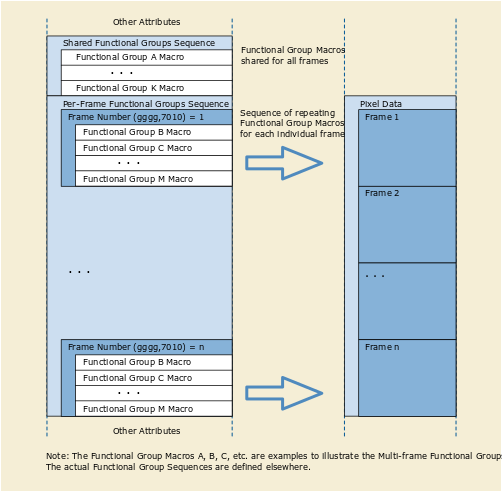 Figure C.36.m3-1. A Graphical Presentation of the Multi-frame Functional Groups Structure for Sparse Multi-frame Functional Groups C.36.m4	RT Patient Position Acquisition Device ModuleThe RT Patient Position Acquisition Instruction Device Module contains information about the devices specified to be used during acquiring artifacts to detect the patient position before, during or after delivering of a Radiation.More devices as listed in this macro may be used during acquisition. Only devices for which parameters are prescribed in the current SOP Instance may be present. The use of other devices may be implied by other information such as the identification of acquisition protocols as defined by Position Acquisition Template Identification  Name (gggg,7475).Table C.36.m4-1
RT Patient Position Acquisition Device Module AttributesC.36.m5	RT Patient Position Acquisition Instruction ModuleThe RT Patient Position Acquisition Instruction Module contains information required by a Patient Position Acquisition System (PPAS) when specifying acquisition of data to detect the patient position before, during or after the delivery specified by an RT Radiation SOP Instance.The RT Patient Position Acquisition Instruction Module consists of a sequence of one or more acquisition tasks. Every acquisition task consists of one or more acquisition subtasks (e.g. two subtasks are required in case of a dual plane acquisition task).Table C.36.m5-1
RT Patient Position Acquisition Instruction Module AttributesC.36.m5.1	Patient Position Reference Acquisition Subtask Sequence MultiplicityFor the codes defined in Table C.36.m5.1-2 the number of items in the Acquisition Subtask Sequence (gggg,7465) shall be determined by the code in the RT Acquisition Workitem Code Sequence (gggg,7464) as follows:Table C.36.m5.1-1
Workitem Codes and Subtask MultiplicityPart 4 AddendumAdd the following to PS3.4, Appendix B.5, Table B.5-1Part 6 AddendumAdd the following data elements to PS3.6:6	Registry of DICOM Data ElementsEditorial Note:Use Range (gggg,7000) – (gggg,74FF).Add the following to PS3.6 Annex A: Annex A	Registry of DICOM unique identifiers (UIDs) (Normative)Table A-1 UID ValuesTable A-3 Context Group UID ValuesPart 15 AddendumAdd the following definitions PS3.15, Annex E:Extensions for Table E.1-1. will be defined in the Letter Ballot document.Table E.1-1. Application Level Confidentiality Profile AttributesPart 16 AddendumModify the following CIDs to PS3.16, Annex B:Annex B	DCMR Context Groups (Normative)CID 9242	Radiotherapy Acquisition Workitem DefinitionResources: HTML | FHIR JSON | FHIR XML | IHE SVS XMLType: ExtensibleVersion: yyyymmddUID: 1.2.840.10008.6.1.932Add the following new CIDs to PS3.16, Annex B:CID SUP213005	Radiotherapy Acquisition WorkItem Subtask CodesResources: HTML | FHIR JSON | FHIR XML | IHE SVS XMLType: ExtensibleVersion: yyyymmddUID: 1.2.840.10008.6.1.S213.5CID SUP213006	Patient Position Acquisition Radiation SOurce LocationsResources: HTML | FHIR JSON | FHIR XML | IHE SVS XMLType: ExtensibleVersion: yyyymmddUID: 1.2.840.10008.6.1.S213.6CID SUP213007	Imaging Energy CategoriesResources: HTML | FHIR JSON | FHIR XML | IHE SVS XMLType: ExtensibleVersion: yyyymmddUID: 1.2.840.10008.6.1.S213.7CID SUP213008	kV Imaging Acquisition TechniquesResources: HTML | FHIR JSON | FHIR XML | IHE SVS XMLType: ExtensibleVersion: yyyymmddUID: 1.2.840.10008.6.1.S213.8CID SUP213009	MV Imaging Acquisition TechniquesResources: HTML | FHIR JSON | FHIR XML | IHE SVS XMLType: ExtensibleVersion: yyyymmddUID: 1.2.840.10008.6.1.S213.9CID SUP213010	Patient Position Acquisition - Projection TechniquesResources: HTML | FHIR JSON | FHIR XML | IHE SVS XMLType: ExtensibleVersion: yyyymmddUID: 1.2.840.10008.6.1.S213.10CID SUP213011	Patient Position Acquisition – CT TechniquesResources: HTML | FHIR JSON | FHIR XML | IHE SVS XMLType: ExtensibleVersion: yyyymmddUID: 1.2.840.10008.6.1.S213.11CID SUP213012	Patient Positioning Related Object PurposesResources: HTML | FHIR JSON | FHIR XML | IHE SVS XMLType: ExtensibleVersion: yyyymmddUID: 1.2.840.10008.6.1.S213.12CID SUP213030	Patient Position Acquisition DevicesResources: HTML | FHIR JSON | FHIR XML | IHE SVS XMLType: ExtensibleVersion: yyyymmddUID: 1.2.840.10008.6.1.S213.30CID SUP213031	RT Radiation Meterset UnitsResources: HTML | FHIR JSON | FHIR XML | IHE SVS XMLType: ExtensibleVersion: yyyymmddUID: 1.2.840.10008.6.1.S213.31CID SUP213032	Acquisition Initiation TypesResources: HTML | FHIR JSON | FHIR XML | IHE SVS XMLType: ExtensibleVersion: yyyymmddUID: 1.2.840.10008.6.1.S213.32CID SUP213033	RT Image Patient Position Acquisition DevicesResources: HTML | FHIR JSON | FHIR XML | IHE SVS XMLType: ExtensibleVersion: yyyymmddUID: 1.2.840.10008.6.1.S213.33Add the following template to PS3.16, Annex C:Annex C	Acquisition and Protocol Context Templates (Normative)TID SUP213T01	Acquisition Initiation ParametersType: ExtensibleOrder: Non-SignificantRoot: NoContent Item DescriptionsTID SUP213T02	Imaging Source Geometry ParametersType: ExtensibleOrder: Non-SignificantRoot: NoTID SUP213T03	Image Receptor Geometry ParametersType: ExtensibleOrder: Non-SignificantRoot: NoNote:	The Z-axis of the IEC 61217 GANTRY coordinate system passes through and is directed towards the radiation source, which in this context is the imaging source.Change the following codes to the table in PS3.16, Annex D:Add the following codes to the table in PS3.16, Annex D:Annex D	Dicom controlled terminology definitions (normative)#Item1Special Cone-Beam Use Cases:Instructions for Cone-Beam do not yet cover a specification of the extent of acquisition (“stitching” use cases and alike). How should these use cases be addressed?2Constraints for Bit specification Attributes:Bits Allocated (0028,0100), Bits Stored (0028,0101) and High Bit (0028,0102) in A.86.1.a1.4.3 Image Pixel Module restrict the allowed values to 2 options: 8 and 16 for Bits Allocated (and corresponding values for Bits Stored and High Bit). Is this restriction appropriate?3Inclusion of mobile X-Ray Devices:In CID SUP213030, should a code be covering mobile X-Ray devices already? Devices using the RT Patient Position Acquisition Instruction need to understand the 2nd Generation approach to describe geometries (namely the notion of Equipment Frame of Reference), but if this is the case, this instruction can be used by such devices as well.4Use of Volumetric Properties:Are the Volumetric Properties Attributes of C.8.16.2 useful to be included for Enhanced RT Image SOP classes? RT Images are not volumetric images, but they are located in a 3D space and therefore these Attributes may have relevance.5Consideration of X-Ray 3D isocenter model:Is there anything to consider for the geometric model of the IODs in this Supplement in comparison to the X-Ray 3D isocenter model?UID ValueUID NameCategory…1.2.840.10008.5.1.4.1.1.481.S213.1Enhanced RT ImageTransfer1.2.840.10008.5.1.4.1.1.481.S213.2Enhanced Continuous RT ImageTransfer1.2.840.10008.5.1.4.1.1.481.S213.3RT Patient Position Acquisition InstructionTransferIODsModulesEnhanced RT ImageEnhanced Continuous RT ImageRT Patient Position Acquisition InstructionPatientMMMClinical Trial SubjectUUUGeneral StudyMMMPatient StudyUUUClinical Trial StudyUUUGeneral SeriesMMMClinical Trial SeriesUUUEnhanced RT SeriesMMM…Frame Of ReferenceMMSynchronizationCC…Respiratory SynchronizationCC…General EquipmentMMMEnhanced General EquipmentMMMImage PixelMM…Enhanced RT Image DeviceMMEnhanced RT ImageMMRT Patient Position Acquisition Instruction DeviceMRT Patient Position Acquisition InstructionM…Multi-frame Functional GroupsMSparse Multi-frame Functional GroupsMMulti-frame DimensionMM…Contrast/BolusCCDeviceUU…General Reference ModuleMMMCommon Instance Reference ModuleMMM…SOP CommonMMMRadiotherapy Common InstanceMMMFrame ExtractionCCIEModuleReferenceUsagePatientPatientC.7.1.1MPatientClinical Trial SubjectC.7.1.3UStudyGeneral StudyC.7.2.1MStudyPatient StudyC.7.2.2UStudyClinical Trial StudyC.7.2.3USeriesGeneral SeriesC.7.3.1MSeriesClinical Trial SeriesC.7.3.2USeriesEnhanced RT SeriesC.36.3MFrame of ReferenceFrame of ReferenceC.7.4.1MFrame of ReferenceSynchronizationC.7.4.2C – Required if time synchronization was applied.EquipmentGeneral EquipmentC.7.5.1MEquipmentEnhanced General EquipmentC.7.5.2MRT ImageGeneral ReferenceC.12.4MRT ImageImage PixelC.7.6.3MRT ImageMulti-frame Functional GroupsC.7.6.16MRT ImageMulti-frame DimensionC.7.6.17MRT ImageRespiratory SynchronizationC.7.6.18.2C – Required if respiratory synchronization was applied.RT ImageEnhanced Contrast/BolusC.7.6.4bC - Required if contrast media was used when this image was acquiredRT ImageDeviceC.7.6.12URT ImageEnhanced RT Image DeviceC.36.m1MRT ImageEnhanced RT ImageC.36.m2MRT ImageSOP CommonC.12.1MRT ImageCommon Instance ReferenceC.12.2MRT ImageRadiotherapy Common InstanceC.36.4MRT ImageFrame ExtractionC.12.3C - Required if the SOP Instance was created in response to a Frame-Level retrieve requestFunction Group MacroSectionUsagePixel MeasuresC.7.6.16.2.1MFrame ContentC.7.6.16.2.2M - May not be used as a Shared Functional Group.Plane Position (Patient)C.7.6.16.2.3MPlane Orientation (Patient)C.7.6.16.2.4MReferenced ImageC.7.6.16.2.5UDerivation ImageC.7.6.16.2.6C - Required if the image or frame has been derived from other images.Respiratory SynchronizationC.7.6.16.2.17UCardiac Synchronization C.7.6.16.2.7UContrast/Bolus UsageC.7.6.16.2.12C - Required if Contrast/Bolus Agent Sequence (0018,0012) is used.RT Image Frame General ContentC.36.2.n.X12MRT Image Frame Imaging Device PositionC.36.2.n.X13MRT Image Frame Radiation Acquisition ParametersC.36.2.n.X14C – Required if the image has been acquired using photon or particle radiationRT Image Frame ContextC.36.2.n.X15C - Required if the SOP Instance was created for the purpose of controlling the treatment position of the patientRT Beam Limiting Device OpeningC.36.2.2.9MFrame VOI LUTC.7.6.16.2.10UReal World Value MappingC.7.6.16.2.11MIEModuleReferenceUsagePatientPatientC.7.1.1MPatientClinical Trial SubjectC.7.1.3UStudyGeneral StudyC.7.2.1MStudyPatient StudyC.7.2.2UStudyClinical Trial StudyC.7.2.3USeriesGeneral SeriesC.7.3.1MSeriesClinical Trial SeriesC.7.3.2USeriesEnhanced RT SeriesC.36.3MFrame of ReferenceFrame of ReferenceC.7.4.1MFrame of ReferenceSynchronizationC.7.4.2C – Required if time synchronization was applied.EquipmentGeneral EquipmentC.7.5.1MEquipmentEnhanced General EquipmentC.7.5.2MRT ImageGeneral ReferenceC.12.4MRT ImageImage PixelC.7.6.3MRT ImageSparse Multi-frame Functional GroupsC.36.m3MRT ImageMulti-frame DimensionC.7.6.17MRT ImageRespiratory SynchronizationC.7.6.18.2C – Required if respiratory synchronization was applied.RT ImageContrast/BolusC.7.6.4C - Required if contrast media was used when this image was acquiredRT ImageDeviceC.7.6.12URT ImageEnhanced RT Image DeviceC.36.m1MRT ImageEnhanced RT ImageC.36.m2MRT ImageSOP CommonC.12.1MRT ImageCommon Instance ReferenceC.12.2MRT ImageRadiotherapy Common InstanceC.36.4MRT ImageFrame ExtractionC.12.3C - Required if the SOP Instance was created in response to a Frame-Level retrieve requestFunction Group MacroSectionUsagePixel MeasuresC.7.6.16.2.1MFrame ContentC.7.6.16.2.2M - May not be used as a Shared Functional Group.Plane Position (Patient)C.7.6.16.2.3MPlane Orientation (Patient)C.7.6.16.2.4MReferenced ImageC.7.6.16.2.5UDerivation ImageC.7.6.16.2.6C - Required if the image has been derived from other images.Respiratory SynchronizationC.7.6.16.2.17UCardiac Synchronization C.7.6.16.2.7UContrast/Bolus UsageC.7.6.16.2.12C - Required if Contrast/Bolus Agent Sequence (0018,0012) is used.RT Image Frame General ContentC.36.2.n.X12MRT Image Frame Imaging Device PositionC.36.2.n.X13MRT Image Frame Radiation Acquisition ParametersC.36.2.n.X14C – Required if the image has been acquired using photon or particle radiationRT Image Frame ContextC.36.2.n.X15C - Required if the SOP Instance was used to control the treatment position of the patientRT Beam Limiting Device OpeningC.36.2.2.9MFrame VOI LUTC.7.6.16.2.10UReal World Value MappingC.7.6.16.2.11MIEModuleReferenceUsagePatientPatient C.7.1.1MPatientClinical Trial SubjectC.7.1.3UStudyGeneral StudyC.7.2.1MStudyPatient StudyC.7.2.2UStudyClinical Trial StudyC.7.2.3USeriesGeneral SeriesC.7.3.1MSeriesClinical Trial SeriesC.7.3.2USeriesEnhanced RT SeriesC.36.3MEquipmentGeneral EquipmentC.7.5.1MEquipmentEnhanced General EquipmentC.7.5.2MPlanGeneral ReferenceC.12.4MPlanRT Patient Position Acquisition DeviceC.36.m4MPlanRT Patient Position Acquisition InstructionC.36.m5MPlanSOP CommonC.12.1MPlanCommon Instance ReferenceC.12.2MPlanRadiotherapy Common InstanceC.36.4MAttribute NameTagTypeAttribute DescriptionPixel Measures Sequence(0028,9110)1Identifies the physical characteristics of the pixels of this frame.Only a single Item shall be included in this Sequence.>Pixel Spacing(0028,0030)1CPhysical distance in the imaging target (patient, specimen, or phantom) between the centers of each pixel, specified by a numeric pair - adjacent row spacing (delimiter) adjacent column spacing in mm. See Section 10.7.1.3 for further explanation of the value order.NoteIn the case of CT images with an Acquisition Type (0018,9302) of CONSTANT_ANGLE, the pixel spacing is that in a plane normal to the central ray of the diverging X-Ray beam as it passes through the data collection center.In the case of Enhanced RT Image ("1.2.840.10008.5.1.4.1.1.481.S213.1") or Enhanced Continuous RT Image ("1.2.840.10008.5.1.4.1.1.481.S213.2") the pixel spacing is  defined on the x/y plane at z = 0 of the Image Receptor Coordinate System. Required if:Volumetric Properties (0008,9206) is other than DISTORTED or SAMPLED, orSOP Class UID is Segmentation Storage ("1.2.840.10008.5.1.4.1.1.66.4") and Frame of Reference UID (0020,0052) is present, orSOP Class UID is Ophthalmic Tomography Image Storage ("1.2.840.10008.5.1.4.1.1.77.1.5.4") and Ophthalmic Volumetric Properties Flag (0022,1622) is YES, orSOP Class UID is Ophthalmic Optical Coherence Tomography B-scan Volume Analysis Storage ("1.2.840.10008.5.1.4.1.1.77.1.5.8"), orSOP Class UID is Enhanced RT Image ("1.2.840.10008.5.1.4.1.1.481.S213.1"), or SOP Class UID is Enhanced Continuous RT Image ("1.2.840.10008.5.1.4.1.1.481.S213.2")May be present otherwise.>Slice Thickness(0018,0050)1CNominal reconstructed slice thickness (for tomographic imaging) or depth of field (for optical non-tomographic imaging), in mm.See Section C.7.6.16.2.3.1 for further explanation.NoteDepth of field may be an extended depth of field created by focus stacking (see Section C.8.12.4).Required if:Volumetric Properties (0008,9206) is VOLUME or SAMPLED, orSOP Class UID is Segmentation Storage ("1.2.840.10008.5.1.4.1.1.66.4") and Frame of Reference UID (0020,0052) is present, orSOP Class UID is Ophthalmic Tomography Image Storage ("1.2.840.10008.5.1.4.1.1.77.1.5.4") and Ophthalmic Volumetric Properties Flag (0022,1622) is YES, orSOP Class UID is Ophthalmic Optical Coherence Tomography B-scan Volume Analysis Storage ("1.2.840.10008.5.1.4.1.1.77.1.5.8").May be present otherwise, ifSOP Class UID is not Enhanced RT Image ("1.2.840.10008.5.1.4.1.1.481.S213.1") or Enhanced Continuous RT Image ("1.2.840.10008.5.1.4.1.1.481.S213.2").>Spacing Between Slices(0018,0088)3Spacing between adjacent slices, in mm. The spacing is measured from the center-to-center of each slice, and if present shall not be negative.Attribute NameTagTypeAttribute DescriptionPlane Orientation Sequence(0020,9116)1Identifies orientation of the plane of this frame.Only a single Item shall be included in this Sequence.>Image Orientation (Patient)(0020,0037)1CThe direction cosines of the first row and the first column with respect to the patient. See Section C.7.6.2.1.1 and Section C.7.6.16.2.3.1 for further explanation.Required if:Frame Type (0008,9007) Value 1 of this frame is ORIGINAL and Volumetric Properties (0008,9206) of this frame is other than DISTORTED, orSOP Class UID is Segmentation Storage ("1.2.840.10008.5.1.4.1.1.66.4") and Frame of Reference UID (0020,0052) is present, orSOP Class UID is Ophthalmic Tomography Image Storage ("1.2.840.10008.5.1.4.1.1.77.1.5.4") and Ophthalmic Volumetric Properties Flag (0022,1622) is YES, orSOP Class UID is Ophthalmic Optical Coherence Tomography B-scan Volume Analysis Storage ("1.2.840.10008.5.1.4.1.1.77.1.5.8"), or SOP Class UID is Enhanced RT Image ("1.2.840.10008.5.1.4.1.1.481.S213.1"), orSOP Class UID is Enhanced Continuous RT Image ("1.2.840.10008.5.1.4.1.1.481.S213.2").May be present otherwise.Attribute NameTagTypeAttribute DescriptionAttribute DescriptionNumber of Acquisition Devices(gggg,7452)1Number of Acquisition Devices defined in the Acquisition Device Sequence (gggg,7453).For images acquired by a physical imaging device the value shall be greater than zero. For images reconstructed based on a virtual imaging device the value may be greater than zero.Number of Acquisition Devices defined in the Acquisition Device Sequence (gggg,7453).For images acquired by a physical imaging device the value shall be greater than zero. For images reconstructed based on a virtual imaging device the value may be greater than zero.Acquisition Device Sequence(gggg,7453)1CPhysical Acquisition devices used during acquisition or virtual imaging devices, indicating the radiation characteristics of a physical device used during calculation of a reconstructed image. Required if the Number of Acquisition Devices (gggg,7452) has a non-zero value.The number of Items included in this Sequence shall equal the value of Number of Acquisition Devices (gggg,7452).Physical Acquisition devices used during acquisition or virtual imaging devices, indicating the radiation characteristics of a physical device used during calculation of a reconstructed image. Required if the Number of Acquisition Devices (gggg,7452) has a non-zero value.The number of Items included in this Sequence shall equal the value of Number of Acquisition Devices (gggg,7452).>Include Table C.36.2.2.3-1 “RT Accessory Device Identification Macro Attributes”>Include Table C.36.2.2.3-1 “RT Accessory Device Identification Macro Attributes”>Include Table C.36.2.2.3-1 “RT Accessory Device Identification Macro Attributes”>Include Table C.36.2.2.3-1 “RT Accessory Device Identification Macro Attributes”CID is specified at invocation.>Device Index(3010,0039)1Index of the Device in this Sequence.The value shall start at 1 and increase monotonically by 1.Index of the Device in this Sequence.The value shall start at 1 and increase monotonically by 1.>Referenced Defined Device Index(300A,0602)1CDevice Index value that links the device defined by this Sequence Item to the corresponding device in another SOP Radiation Instance. The description of the two devices may or may not be the same.The value is the index of a device in the Acquisition Device Sequence (gggg,7453) within the single SOP Instance referenced by a SOP Instance Sequence defined in the Macro invocation.Required if the Instance referenced in the referenced SOP Instance Sequence contains the device that corresponds to the device defined by this Sequence Item.See Section C.36.2.2.8.1.5.Device Index value that links the device defined by this Sequence Item to the corresponding device in another SOP Radiation Instance. The description of the two devices may or may not be the same.The value is the index of a device in the Acquisition Device Sequence (gggg,7453) within the single SOP Instance referenced by a SOP Instance Sequence defined in the Macro invocation.Required if the Instance referenced in the referenced SOP Instance Sequence contains the device that corresponds to the device defined by this Sequence Item.See Section C.36.2.2.8.1.5.Attribute NameTagTypeAttribute DescriptionAcquisition Initiation Sequence(gggg,74F5)1Type of initiation of an acquisition and parameters describing the details of initiation.Only a single Item shall be included in this Sequence.See C.36.2.n.X3.1.1.>Include Table 10-2 “Content Item Macro Attributes”>Include Table 10-2 “Content Item Macro Attributes”>Include Table 10-2 “Content Item Macro Attributes”DTID SUP213T01 “Acquisition Initiation Parameters”Attribute NameTagTypeDescriptionImaging Source Location Specification Type(gggg,7410)1The method of specifying the location and orientation of the imaging source.Enumerated Values:ABSOLUTE_MATRIX: Specified using absolute values represented by matrices describing the Imaging Source Coordinate System with respect to the Equipment Frame of Reference.ABSOLUTE_PARAMS: Specified using absolute values for native parameters of a specific device.RELATIVE_PARAMS: Specified using values for native parameters relative to the values referenced in Baseline Parameters RT Radiation Sequence (gggg,7470).Imaging Device Location Matrix Sequence(gggg,7411)1CParameters describing the location of the Imaging Source and the Image Receptor by the means of matrices.Required if Imaging Source Location Specification Type  (gggg,7410) is present and has a value of ABSOLUTE_MATRIX.Only a single Item shall be included in this Sequence.>Include Table C.36.2.n.X5-1 “Matrix-based RT Imaging Geometry Macro Attributes”>Include Table C.36.2.n.X5-1 “Matrix-based RT Imaging Geometry Macro Attributes”>Include Table C.36.2.n.X5-1 “Matrix-based RT Imaging Geometry Macro Attributes”Imaging Device Location Parameter Sequence(gggg,7412)1CParameters describing the location and orientation of the image receptor by the means of parameters.Required if Imaging Source Location Specification Type (gggg,7410) is present and has a value of ABSOLUTE_PARAMS or RELATIVE_PARAMS.Only a single Item shall be included in this Sequence.See C.36.2.n.X4.1.1.>Referenced Radiation RT Control Point Index(300A,073B)1CIndex of the RT Control Point of the RT Radiation SOP Instance referenced in the Baseline Parameters RT Radiation Sequence (gggg,7470) which defines the values against which the relative values have to be applied.Required if Imaging Source Location Specification Type (gggg,7410) has a value of RELATIVE_PARAMS.>Include Table C.36.2.n.X6-1 “Parameterized RT Imaging Geometry Macro Attributes”>Include Table C.36.2.n.X6-1 “Parameterized RT Imaging Geometry Macro Attributes”>Include Table C.36.2.n.X6-1 “Parameterized RT Imaging Geometry Macro Attributes”Attribute NameTagTypeAttribute DescriptionImaging Source Position Sequence(gggg,7115)1The position of the imaging source.Only a single Item is permitted in this Sequence.>Referenced Defined Device Index	(300A,0602)1The value of Device Index (3010,0039) from the Acquisition Device Sequence (gggg,7453) corresponding to the Acquisition Device used in this Item.>Imaging Source to Equipment Mapping Matrix(gggg,7121)1A rigid, homogeneous 4x4 transformation matrix that maps the Imaging Source Coordinate System to the Equipment Coordinate System. Matrix elements shall be listed in row-major order.See C.36.1.1.n1.>Imaging Source Position Parameter Sequence (gggg,7123)2Device-specific parameters, derived from the Image Receptor to Equipment Mapping Matrix (gggg,7122).See C.36.2.n.X5.1.1.Zero or more Items shall be included in this sequence.>>Include Table 10-2 “Content Item Macro Attributes”>>Include Table 10-2 “Content Item Macro Attributes”>>Include Table 10-2 “Content Item Macro Attributes”Defined TID is TID SUP213T02 "Imaging Source Geometry Parameters".Image Receptor Position Sequence(gggg,7116)1The position of the image receptor.Only a single Item is permitted in this Sequence.>Referenced Defined Device Index	(300A,0602)1The value of Device Index (3010,0039) from the Acquisition Device Sequence (gggg,7453) corresponding to the Acquisition Device used in this Item.>Image Receptor to Equipment Mapping Matrix(gggg,7122)1A rigid, homogeneous 4x4 transformation matrix that maps the Image Receptor Coordinate System to the Equipment Coordinate System. Matrix elements shall be listed in row-major order.See C.36.1.1.n2.>Image Receptor Position Parameter Sequence(gggg,7124)2Device-specific parameters, derived from the Image Receptor to Equipment Mapping Matrix (gggg,7122).See C.36.2.n.X5.1.1.Zero or more Items shall be included in this sequence.>>Include Table 10-2 “Content Item Macro Attributes”>>Include Table 10-2 “Content Item Macro Attributes”>>Include Table 10-2 “Content Item Macro Attributes”Defined TID is TID SUP213T03 "Image Receptor Geometry Parameters".Attribute NameTagTypeDescriptionImaging Source Position Sequence(gggg,7115)1The position of the imaging source.Only a single Item is permitted in this Sequence.>Referenced Defined Device Index	(300A,0602)1The value of Device Index (3010,0039) from the Acquisition Device Sequence (gggg,7453) corresponding to the Acquisition Device used in this Item.>Imaging Source Position Parameter Sequence(gggg,7123)1Parameters describing the position of the imaging source.One or more Items shall be included in this sequence.>>Include Table 10-2 “Content Item Macro Attributes”>>Include Table 10-2 “Content Item Macro Attributes”>>Include Table 10-2 “Content Item Macro Attributes”Defined TID is TID SUP213T02 “Imaging Source Geometry Parameters”.Image Receptor Position Sequence(gggg,7116)1The position of the image receptor.Only a single Item is permitted in this Sequence.>Referenced Defined Device Index	(300A,0602)1The value of Device Index (3010,0039) from the Acquisition Device Sequence (gggg,7453) corresponding to the Acquisition Device used in this Item.>Image Receptor Position Parameter Sequence(gggg,7124)1Parameters describing the position of the image receptor.One or more Items shall be included in this sequence.>>Include Table 10-2 “Content Item Macro Attributes”>>Include Table 10-2 “Content Item Macro Attributes”>>Include Table 10-2 “Content Item Macro Attributes”Defined TID is TID SUP213T03 "Image Receptor Geometry Parameters".Attribute NameTagTypeAttribute DescriptionImaging Aperture Specification Type(gggg,7425)3Type of specification of field aperture for imaging.Enumerated Values:OPEN: The aperture is specified to be fully opened.BEAM: The aperture is specified to be the aperture in an RT Control point of the RT Radiation SOP Instance referenced in the Baseline Parameters RT Radiation Sequence (gggg,7470).RELATIVE_TO_BEAM: The aperture is specified relative to the aperture in an RT Control point of the RT Radiation SOP Instance referenced in the Baseline Parameters RT Radiation Sequence (gggg,7470). CUSTOM: The aperture is fully specified by the provided parameter values.Imaging Source to Beam Modifier Definition Plane Distance(gggg,74C5)1CDistance in mm from the Radiation Source to the origin of the Base Beam Modifier System.Required if  Imaging Aperture Specification Type (gggg,7425) does not have a value of OPEN.Referenced Radiation RT Control Point Index(300A,073B)1CIndex of the RT Control Point of the RT Radiation SOP Instance referenced in the Baseline Parameters RT Radiation Sequence (gggg,7470) which provides the basis for the aperture definition of the imaging source.Required if Imaging Aperture Specification Type  (gggg,7425) has a value of BEAM or RELATIVE_TO_BEAM.Imaging Aperture Sequence(gggg,7413)1CParameters describing the aperture of the imaging source.If Imaging Aperture Specification Type (gggg,7425) has a value of CUSTOM, the provided parameter values fully specify the aperture.If Imaging Aperture Specification Type (gggg,7425) has a value of RELATIVE_TO_BEAM, the provided parameter values represent delta values with respect to the values in the referenced RT Control Point in the Radiation SOP Instance.Required if Imaging Aperture Specification Type (gggg,7425) has a value of CUSTOM or RELATIVE_TO_BEAM.Only a single Item shall be included in this Sequence.>Include Table C.36.2.2.9-1 “RT Beam Limiting Device Opening Macro Attributes”>Include Table C.36.2.2.9-1 “RT Beam Limiting Device Opening Macro Attributes”>Include Table C.36.2.2.9-1 “RT Beam Limiting Device Opening Macro Attributes”No Baseline CID is defined.Attribute NameTagTypeAttribute DescriptionScan Arc Type(gggg,74D1)3Categorization of the amount of rotation of the scan.Enumerated Values:FULL_ARC = 360 degHALF_ARC = 180 degCUSTOM_ARC = user defined scan rangeScan Start Position Sequence(gggg,74C2)1CStart Position of the 3D RT Cone Beam Radiation Imaging Acquisition.Required if Scan Arc Type (gggg,74D1) equals HALF_ARC and CUSTOM.Only a single Item shall be included in this Sequence.>Include Table C.36.2.n.X6-1 “Parameterized RT Imaging Geometry Macro Attributes”>Include Table C.36.2.n.X6-1 “Parameterized RT Imaging Geometry Macro Attributes”>Include Table C.36.2.n.X6-1 “Parameterized RT Imaging Geometry Macro Attributes”Scan Rotation Direction(gggg,74C4)1CDirection of rotation.Required if Scan Arc Type (gggg,74D1) equals FULL_ARC and HALF_ARC.Scan Stop Position Sequence(gggg,74C3)1CStop Position of the 3D RT Cone Beam Radiation Imaging Acquisition.Required if Scan Arc Type (gggg,74D1) equals CUSTOM.Only a single Item shall be included in this Sequence.>Include Table C.36.2.n.X6-1 “Parameterized RT Imaging Geometry Macro Attributes”>Include Table C.36.2.n.X6-1 “Parameterized RT Imaging Geometry Macro Attributes”>Include Table C.36.2.n.X6-1 “Parameterized RT Imaging Geometry Macro Attributes”Detector Positioning Type(gggg,74D2)3Fan type of acquisition.Enumerated Values:CENTERED = full fan, detector is centered, resulting in a normal field of viewSHIFTED = half fan, detector is laterally shifted to increase the field of view.Parameters Specification Sequence(0018,9913) 3Acquisition parameters.One or more Items are permitted in this Sequence.>Include Table 10.25-1 “Attribute Value Constraint Macro Attributes”>Include Table 10.25-1 “Attribute Value Constraint Macro Attributes”>Include Table 10.25-1 “Attribute Value Constraint Macro Attributes”Only Attributes defined in Table C.34.10-1 (i.e., in the Acquisition Protocol Element Sequence (0018,9920) in the Performed CT Acquisition Module) and Private Data Elements associated with this acquisition protocol element may be specified as Selector Attributes. The semantics of values of Constraint Violation Significance (0082,0036) in the Macro are assigned in Section C.34.9.3. The same Attribute shall not appear in more than one Item in the Sequence with the same values for Selector Sequence Pointer (0072,0052) and Selector Sequence Pointer Items (0074,1057).Attribute NameTagTypeAttribute DescriptionImaging Energy Category Code Sequence(gggg,74F0)1CCategorical specification of the imaging energy.Required if KVP (0018,0060) is not present.Only a single Item shall be included in this Sequence.See C.36.2.n.X10.1.1.>Include Table 8.8-1 “Code Sequence Macro Attributes”>Include Table 8.8-1 “Code Sequence Macro Attributes”>Include Table 8.8-1 “Code Sequence Macro Attributes”Baseline CID SUP213007 “Imaging Energy Categories”KVP(0018,0060)2CPeak kilo voltage of the X-Ray generator used to acquire image.Required if Imaging Energy Category Code Sequence (gggg,74F0) is not present.X-Ray Tube Current in µA(0018,8151)3X-Ray Tube Current in µA.Exposure Time in µS(0018,8150)3Duration of X-Ray exposure in µsec.Average Pulse Width(0018,1154)3Average width of X-Ray pulse in msec.Radiation Mode(0018,115A)3Specifies X-Ray radiation mode.Enumerated Values:CONTINUOUSPULSEDX-Ray Filter Sequence(0018,9556)3Image filter to be inserted into the X-Ray beam.One or more Items are permitted in this Sequence.>Include Table 10.36-1 “Device Identification Macro Attributes”>Include Table 10.36-1 “Device Identification Macro Attributes”>Include Table 10.36-1 “Device Identification Macro Attributes”Baseline CID 10007 “X-Ray Filter Types”.Attribute NameTagTypeAttribute DescriptionImaging Energy Category Code Sequence(gggg,74F0)1CCategorical specification of the imaging energy.Required if Radiation Generation Mode Sequence (300A,067B) is not present.Only a single Item shall be included in this Sequence.See C.36.2.n.X11.1.1.>Include Table 8.8-1 “Code Sequence Macro Attributes”>Include Table 8.8-1 “Code Sequence Macro Attributes”>Include Table 8.8-1 “Code Sequence Macro Attributes”Baseline CID SUP213007 “Imaging Energy Categories”Radiation Generation Mode Sequence(300A,067B)2CThe beam parameters of the imaging energy.Required if Imaging Energy Category Code Sequence (gggg,74F0) is not present.Zero or one Items shall be included in this Sequence.See C.36.2.n.X11.1.1.>Include Table C.36.2.2.7-1 “Radiation Generation Mode Macro Attributes”>Include Table C.36.2.2.7-1 “Radiation Generation Mode Macro Attributes”>Include Table C.36.2.2.7-1 “Radiation Generation Mode Macro Attributes”Defined CID for Radiation Type Code Sequence (300A,067F) is CID 9525 “Radiation Therapy Particle”.Defined CID for Energy Unit Code Sequence (300A,0684) is CID 9521 “Radiotherapy Treatment Energy Unit”.Defined CID for Radiation Fluence Modifier Code Sequence (300A,0683) is CID 9549 “Radiation Generation Mode Types”.The Number of Radiation Generation Modes (300A,0685) shall have the value one.Maximum Cumulative Meterset Range(gggg,74F2)3The maximum allowed range of Meterset values between start and stop of acquisition.The unit is defined in the Radiation Dosimeter Unit Sequence (300A,0658).Radiation Dosimeter Unit Sequence(300A,0658)1CMeasurement unit of the machine dosimeter.Required if Maximum Cumulative Meterset Range (gggg,74F2) is present.Only a single Item shall be included in this Sequence.>Include Table 8.8-1 “Code Sequence Macro Attributes”>Include Table 8.8-1 “Code Sequence Macro Attributes”>Include Table 8.8-1 “Code Sequence Macro Attributes”Defined CID SUP213031 “RT Radiation Meterset Units”Delivery Rate(300A,063D)3The nominal rate of delivery of the Meterset during acquisition.The unit is defined in the Delivery Rate Unit Sequence (300A,063E).Delivery Rate Unit Sequence(300A,063E)1CThe unit of a delivery rate value.Required if Delivery Rate (300A,063D) is present.Only a single Item shall be included in this Sequence.>Include Table 8.8-1 “Code Sequence Macro Attributes”>Include Table 8.8-1 “Code Sequence Macro Attributes”>Include Table 8.8-1 “Code Sequence Macro Attributes”CID is defined by invocation.Attribute NameTagTypeAttribute DescriptionRT Image Frame General Content Sequence(gggg,7020)1Identifies RT-specific characteristics of the frame.Only a single Item shall be included in this Sequence.>Frame Type(0008,9007)1Type of Frame. A multi-valued Attribute analogous to Image Type (0008,0008).See C.36.2.n.X12.1.1>Referenced Treatment Position Index(300A,060B)1The value of Treatment Position Index (300A,0606) from the Treatment Position Sequence (300A,063F) within this IOD describing the position when the frame was taken.>Start Cumulative Meterset(gggg,7030)2CThe value of the Cumulative Meterset when the acquisition of the current frame started.Required if the image was acquired while therapeutic radiation was applied.Attribute NameTagTypeAttribute DescriptionRT Image Frame Imaging Device Position Sequence(gggg,7040)1Identifies the position of the imaging source and the imaging device for this frame.Only a single Item shall be included in this Sequence.>Include Table C.36.2.n.X5-1 “Matrix-based RT Imaging Geometry Macro Attributes”>Include Table C.36.2.n.X5-1 “Matrix-based RT Imaging Geometry Macro Attributes”>Include Table C.36.2.n.X5-1 “Matrix-based RT Imaging Geometry Macro Attributes”Attribute NameTagTypeAttribute DescriptionRT Image Frame kV Radiation Acquisition Sequence(gggg,7041)1CIdentifies the kV acquisition parameters of the frame.Required if RT Image Frame MV Radiation Acquisition Sequence (gggg,7042) is not present.Only a single Item shall be included in this Sequence.>Include Table C.36.2.n.X10-1 “kV Radiation Image Acquisition Parameters Macro Attributes”>Include Table C.36.2.n.X10-1 “kV Radiation Image Acquisition Parameters Macro Attributes”>Include Table C.36.2.n.X10-1 “kV Radiation Image Acquisition Parameters Macro Attributes”RT Image Frame MV Radiation Acquisition Sequence(gggg,7042)1CIdentifies the MV photon or particle acquisition parameters of the frame.Required if RT Image Frame kV Radiation Acquisition Sequence (gggg,7041) is not present.Only a single Item shall be included in this Sequence.>Include Table C.36.2.n.X11-1 “MV Radiation Image Acquisition Parameters Macro Attributes”>Include Table C.36.2.n.X11-1 “MV Radiation Image Acquisition Parameters Macro Attributes”>Include Table C.36.2.n.X11-1 “MV Radiation Image Acquisition Parameters Macro Attributes”Attribute NameTagTypeAttribute DescriptionRT Image Frame Context Sequence(gggg,7021)1Identifies contextual information of the frame.Only a single Item shall be included in this Sequence.>RT Image Scope Sequence(gggg,7022)1The RT Radiation Instances or the Treatment Position Groups for which the Frame is reconstructed or acquired.>>Include Table [Sup160]C.36.2.2.X3 “RT Radiation Instance and Treatment Position Group Reference”>>Include Table [Sup160]C.36.2.2.X3 “RT Radiation Instance and Treatment Position Group Reference”>>Include Table [Sup160]C.36.2.2.X3 “RT Radiation Instance and Treatment Position Group Reference”>RT Radiation Set Delivery Number(300A,0704)1CThe RT Radiation Set Delivery Number that indicates the RT Treatment Fraction of the referenced RT Radiation Set Instance that this frame refers to.Required if the Frame is related to a specific Fraction.See C.36.20.1.2.>Clinical Fraction Number(300A,0705)1CThe Clinical Fraction Number that indicates the RT Treatment Fraction of the referenced RT Radiation Set Instance that this frame refers to.Required if the Frame is related to a specific Fraction.See C.36.20.1.2.Attribute NameTagTypeDescriptionDescriptionEquipment Frame of Reference UID (300A,0675)1Frame of Reference identifier identifying the Equipment Frame of Reference coordinate system which is the parent for Imaging Source Coordinate System and/or the Image Receptor Coordinate System.See 10.39.1.1 and C.36.1.1.n1 and C.36.1.1.n2Frame of Reference identifier identifying the Equipment Frame of Reference coordinate system which is the parent for Imaging Source Coordinate System and/or the Image Receptor Coordinate System.See 10.39.1.1 and C.36.1.1.n1 and C.36.1.1.n2Beam Modifier Coordinates Presence Flag(gggg,7025)1Whether Beam Modifiers are present in the current SOP Instance which contain coordinates referring to the Beam Modifier Coordinate System.YES: Beam Modifiers containing such coordinates are present.NO: Beam Modifiers containing such coordinates are not present.Whether Beam Modifiers are present in the current SOP Instance which contain coordinates referring to the Beam Modifier Coordinate System.YES: Beam Modifiers containing such coordinates are present.NO: Beam Modifiers containing such coordinates are not present.RT Device Distance Reference Location Code Sequence(300A,0659)1CPoint of reference used for measuring the distance to various devices.Required if Beam Modifier Coordinates Presence Flag (gggg,7025) equals YES.Only a single item shall be included in this Sequence.Point of reference used for measuring the distance to various devices.Required if Beam Modifier Coordinates Presence Flag (gggg,7025) equals YES.Only a single item shall be included in this Sequence.>Include Table 8.8-1 “Code Sequence Macro Attributes”.>Include Table 8.8-1 “Code Sequence Macro Attributes”.>Include Table 8.8-1 “Code Sequence Macro Attributes”.>Include Table 8.8-1 “Code Sequence Macro Attributes”.DCID SUP213006 “Patient Position Acquisition Radiation Source Locations”.RT Beam Modifier Definition Distance(300A,0688)1CAbsolute distance in mm along the z-axis of the Base Beam Modifier Coordinate System from the reference location as specified by RT Device Distance Reference Location Code Sequence (300A,0659) to the Beam Modifier Definition Plane.The value shall be greater than or equal to zero.Required if Beam Modifier Coordinates Presence Flag (gggg,7025) equals YES.See Section C.36.1.1.9.Absolute distance in mm along the z-axis of the Base Beam Modifier Coordinate System from the reference location as specified by RT Device Distance Reference Location Code Sequence (300A,0659) to the Beam Modifier Definition Plane.The value shall be greater than or equal to zero.Required if Beam Modifier Coordinates Presence Flag (gggg,7025) equals YES.See Section C.36.1.1.9.Include Table C.36.2.2.2-1 “RT Patient Support Devices Macro Attributes”Include Table C.36.2.2.2-1 “RT Patient Support Devices Macro Attributes”Include Table C.36.2.2.2-1 “RT Patient Support Devices Macro Attributes”Include Table C.36.2.2.2-1 “RT Patient Support Devices Macro Attributes”Include Table C.36.2.2.14-1 “RT Accessory Holders Definition Macro Attributes”Include Table C.36.2.2.14-1 “RT Accessory Holders Definition Macro Attributes”Include Table C.36.2.2.14-1 “RT Accessory Holders Definition Macro Attributes”Include Table C.36.2.2.14-1 “RT Accessory Holders Definition Macro Attributes”Include Table C.36.2.2.15-1 “General Accessories Definition Macro Attributes”Include Table C.36.2.2.15-1 “General Accessories Definition Macro Attributes”Include Table C.36.2.2.15-1 “General Accessories Definition Macro Attributes”Include Table C.36.2.2.15-1 “General Accessories Definition Macro Attributes”Include Table C.36.2.2.8-1 “RT Beam Limiting Devices Definition Macro Attributes”Include Table C.36.2.2.8-1 “RT Beam Limiting Devices Definition Macro Attributes”Include Table C.36.2.2.8-1 “RT Beam Limiting Devices Definition Macro Attributes”Include Table C.36.2.2.8-1 “RT Beam Limiting Devices Definition Macro Attributes”Include Table C.36.2.n.X2-1 “Patient Position Acquisition Device Macro Attributes”Include Table C.36.2.n.X2-1 “Patient Position Acquisition Device Macro Attributes”Include Table C.36.2.n.X2-1 “Patient Position Acquisition Device Macro Attributes”Include Table C.36.2.n.X2-1 “Patient Position Acquisition Device Macro Attributes”Defined CID SUP213033 “RT Image Patient Position Acquisition Devices”.The SOP Instance Sequence referred to by the Referenced Defined Device Index (300A,0602) is not declared.Include Table C.36.2.2.4-1 “RT Treatment Position Macro Attributes”Include Table C.36.2.2.4-1 “RT Treatment Position Macro Attributes”Include Table C.36.2.2.4-1 “RT Treatment Position Macro Attributes”Include Table C.36.2.2.4-1 “RT Treatment Position Macro Attributes”Attribute NameTagTypeDescriptionInclude Table 10.32-1 “Entity Long Labeling Macro Attributes”Include Table 10.32-1 “Entity Long Labeling Macro Attributes”Include Table 10.32-1 “Entity Long Labeling Macro Attributes”Include Table 10.32-1 “Entity Long Labeling Macro Attributes”Start Cumulative Meterset(gggg,7030)2CThe value of the Cumulative Meterset when the acquisition of the first frame started.Required if the image was acquired while therapeutic radiation was applied. May be present otherwise.End Cumulative Meterset(gggg,7031)2CThe value of the Cumulative Meterset when the acquisition of the last frame was finished.Required if the image was acquired while therapeutic radiation was applied. May be present otherwise.Exposure Time in µS(0018,8150)2CCumulative X-Ray exposure time in µsec summed across all frames for this SOP Instance.Required if the image was acquired while therapeutic radiation was applied. May be present otherwise.Attribute NameTagTypeAttribute DescriptionAttribute DescriptionShared Functional Groups Sequence(5200,9229)1Sequence that contains the Functional Group Macros that are shared for all frames in this SOP Instance and Concatenation.NoteThe contents of this Sequence are the same in all SOP Instances that comprise a Concatenation.Only a single Item shall be included in this Sequence.See Section C.7.6.16.1.1 for further explanation.Sequence that contains the Functional Group Macros that are shared for all frames in this SOP Instance and Concatenation.NoteThe contents of this Sequence are the same in all SOP Instances that comprise a Concatenation.Only a single Item shall be included in this Sequence.See Section C.7.6.16.1.1 for further explanation.>Include one or more Functional Group Macros that are shared by all frames. The selected Functional Group Macros shall not be present in the Per-frame Functional Groups Sequence (5200,9230).>Include one or more Functional Group Macros that are shared by all frames. The selected Functional Group Macros shall not be present in the Per-frame Functional Groups Sequence (5200,9230).>Include one or more Functional Group Macros that are shared by all frames. The selected Functional Group Macros shall not be present in the Per-frame Functional Groups Sequence (5200,9230).>Include one or more Functional Group Macros that are shared by all frames. The selected Functional Group Macros shall not be present in the Per-frame Functional Groups Sequence (5200,9230).For each IOD that includes this Module, a table is defined in which the permitted Functional Group Macros and their usage is specified.The Item may be empty if the requirements for inclusion of the Functional Groups are not satisfied.For each IOD that includes this Module, a table is defined in which the permitted Functional Group Macros and their usage is specified.The Item may be empty if the requirements for inclusion of the Functional Groups are not satisfied.Selected Frame Functional Groups Sequence(gggg,7011)1CSequence that contains the Functional Group Sequence Attributes corresponding to selected frames of the Multi-frame Image.One or more Items shall be included in this Sequence. The number of Items shall be greater than zero and the less as the number of frames in the Multi-frame image. See Section C.36.m3.1.1 for further explanation.Required if for any referenced frame, there are Per-Frame Functional Groups that are not empty.Sequence that contains the Functional Group Sequence Attributes corresponding to selected frames of the Multi-frame Image.One or more Items shall be included in this Sequence. The number of Items shall be greater than zero and the less as the number of frames in the Multi-frame image. See Section C.36.m3.1.1 for further explanation.Required if for any referenced frame, there are Per-Frame Functional Groups that are not empty.>Selected Frame Number(gggg,7010)1Identifies the frame number. The first frame shall be denoted as frame number 1.Identifies the frame number. The first frame shall be denoted as frame number 1.>Include one or more Functional Group Macros.>Include one or more Functional Group Macros.>Include one or more Functional Group Macros.>Include one or more Functional Group Macros.For each IOD that includes this Module, a table is defined in which the permitted Functional Group Macros and their usage is specified.For each IOD that includes this Module, a table is defined in which the permitted Functional Group Macros and their usage is specified.Instance Number(0020,0013)1A number that identifies this Instance. The value shall be the same for all SOP Instances of a Concatenation, and different for each separate Concatenation and for each SOP Instance not within a Concatenation in a Series.A number that identifies this Instance. The value shall be the same for all SOP Instances of a Concatenation, and different for each separate Concatenation and for each SOP Instance not within a Concatenation in a Series.Content Date(0008,0023)1The date the data creation was started.NoteFor Instance, this is the date the pixel data is created, not the date the data is acquired.The date the data creation was started.NoteFor Instance, this is the date the pixel data is created, not the date the data is acquired.Content Time(0008,0033)1The time the data creation was started.NoteFor Instance, this is the time the pixel data is created, not the time the data is acquired.The time the data creation was started.NoteFor Instance, this is the time the pixel data is created, not the time the data is acquired.Number of Frames(0028,0008)1Number of frames in a multi-frame image. See Section C.7.6.6.1.1 for further explanation.Number of frames in a multi-frame image. See Section C.7.6.6.1.1 for further explanation.Stereo Pairs Present(0022,0028)3The multi-frame pixel data consists of left and right stereoscopic pairs. See Section C.7.6.6.1.3 for further explanation.Enumerated Values:YESNOThe multi-frame pixel data consists of left and right stereoscopic pairs. See Section C.7.6.6.1.3 for further explanation.Enumerated Values:YESNOConcatenation Frame Offset Number(0020,9228)1COffset of the first frame in a multi-frame image of a concatenation. Logical frame numbers in a concatenation can be used across all its SOP Instances. This offset can be applied to the implicit frame number to find the logical frame number in a concatenation. The offset is numbered from zero; i.e., the instance of a concatenation that begins with the first frame of the concatenation has a Concatenation Frame Offset Number (0020,9228) of zero.Required if Concatenation UID (0020,9161) is present.Offset of the first frame in a multi-frame image of a concatenation. Logical frame numbers in a concatenation can be used across all its SOP Instances. This offset can be applied to the implicit frame number to find the logical frame number in a concatenation. The offset is numbered from zero; i.e., the instance of a concatenation that begins with the first frame of the concatenation has a Concatenation Frame Offset Number (0020,9228) of zero.Required if Concatenation UID (0020,9161) is present.Representative Frame Number(0028,6010)3The frame number selected for use as a pictorial representation (e.g., icon) of the multi-frame Image.The frame number selected for use as a pictorial representation (e.g., icon) of the multi-frame Image.Concatenation UID(0020,9161)1CIdentifier of all SOP Instances that belong to the same concatenation.Required if a group of multi-frame image SOP Instances within a Series are part of a Concatenation.Identifier of all SOP Instances that belong to the same concatenation.Required if a group of multi-frame image SOP Instances within a Series are part of a Concatenation.SOP Instance UID of Concatenation Source(0020,0242)1CThe SOP Instance UID of the single composite SOP Instance of which the Concatenation is a part. All SOP Instances of a concatenation shall use the same value for this Attribute, see Section C.7.6.16.1.3.NoteMay be used to reference the entire Instance rather than individual Instances of the concatenation, which may be transient (e.g., from a presentation state).Required if Concatenation UID (0020,9161) is present.The SOP Instance UID of the single composite SOP Instance of which the Concatenation is a part. All SOP Instances of a concatenation shall use the same value for this Attribute, see Section C.7.6.16.1.3.NoteMay be used to reference the entire Instance rather than individual Instances of the concatenation, which may be transient (e.g., from a presentation state).Required if Concatenation UID (0020,9161) is present.In-concatenation Number(0020,9162)1CIdentifier for one SOP Instance belonging to a concatenation. See Section C.7.6.16.2.2.4 for further specification. The first Instance in a concatenation (that with the lowest Concatenation Frame Offset Number (0020,9228) value) shall have an In-concatenation Number (0020,9162) value of 1, and subsequent Instances shall have values monotonically increasing by 1.Required if Concatenation UID (0020,9161) is present.Identifier for one SOP Instance belonging to a concatenation. See Section C.7.6.16.2.2.4 for further specification. The first Instance in a concatenation (that with the lowest Concatenation Frame Offset Number (0020,9228) value) shall have an In-concatenation Number (0020,9162) value of 1, and subsequent Instances shall have values monotonically increasing by 1.Required if Concatenation UID (0020,9161) is present.In-concatenation Total Number(0020,9163)3The number of SOP Instances sharing the same Concatenation UID.If present, shall have a value greater than one, unless an IOD overrides this constraint to enumerate a value of 1 to prevent the use of Concatenations (e.g., see Section C.8.17.7 and Section C.8.17.16).The number of SOP Instances sharing the same Concatenation UID.If present, shall have a value greater than one, unless an IOD overrides this constraint to enumerate a value of 1 to prevent the use of Concatenations (e.g., see Section C.8.17.7 and Section C.8.17.16).Attribute NameTagTypeDescriptionEquipment Frame of Reference UID(300A,0675)1CFrame of Reference identifier for the Treatment Delivery Device defining the coordinate system in which the geometric parameters are defined.Required if Image to Equipment Mapping Matrix (0028,9520), Imaging Source to Equipment Mapping Matrix (gggg,7121) or Image Receptor to Equipment Mapping Matrix (gggg,7122) is present in the current SOP Instance.See C.36.12.1.1.Include Table C.36.2.2.2-1 “RT Patient Support Devices Macro Attributes”Include Table C.36.2.2.2-1 “RT Patient Support Devices Macro Attributes”Include Table C.36.2.2.2-1 “RT Patient Support Devices Macro Attributes”Include Table C.36.2.2.14-1 “RT Accessory Holders Definition Macro Attributes”Include Table C.36.2.2.14-1 “RT Accessory Holders Definition Macro Attributes”Include Table C.36.2.2.14-1 “RT Accessory Holders Definition Macro Attributes”Include Table C.36.2.2.15-1 “General Accessories Definition Macro Attributes”Include Table C.36.2.2.15-1 “General Accessories Definition Macro Attributes”Include Table C.36.2.2.15-1 “General Accessories Definition Macro Attributes”Include Table C.36.2.2.8-1 “RT Beam Limiting Devices Definition Macro Attributes”Include Table C.36.2.2.8-1 “RT Beam Limiting Devices Definition Macro Attributes”Include Table C.36.2.2.8-1 “RT Beam Limiting Devices Definition Macro Attributes”Defined CID for Device Type Code Sequence (3010,002E) within “RT Accessory Device Identification Macro” is CID 9541 “Beam Limiting Device Types”.Include Table C.36.2.n.X2-1 “Patient Position Acquisition Device Macro Attributes”Include Table C.36.2.n.X2-1 “Patient Position Acquisition Device Macro Attributes”Include Table C.36.2.n.X2-1 “Patient Position Acquisition Device Macro Attributes”Defined CID SUP213030 “Patient Position Acquisition Devices”.The SOP Instance Sequence referred to by the Referenced Defined Device Index (300A,0602) is not declared. Include Table C.36.2.2.4-1 “RT Treatment Position Macro Attributes”Include Table C.36.2.2.4-1 “RT Treatment Position Macro Attributes”Include Table C.36.2.2.4-1 “RT Treatment Position Macro Attributes”Attribute NameTagTypeDescriptionInclude Table 10.32-1 “Entity Long Labeling Macro Attributes”Include Table 10.32-1 “Entity Long Labeling Macro Attributes”Include Table 10.32-1 “Entity Long Labeling Macro Attributes”Include Table 10.32-1 “Entity Long Labeling Macro Attributes”Acquisition Task Sequence(gggg,7463)1Sequence of acquisition tasks.One or more Items shall be included in this Sequence.>Acquisition Task Index(gggg,7468)1Index of this acquisition task in this Sequence.The value shall start at 1 and increase monotonically by 1.>RT Acquisition Workitem Code Sequence(gggg,7464)1The Workitem code of the acquisition task.Only a single Item shall be included in this Sequence.>>Include Table 8.8-1 “Code Sequence Macro Attributes”>>Include Table 8.8-1 “Code Sequence Macro Attributes”>>Include Table 8.8-1 “Code Sequence Macro Attributes”Defined CID 9242 “Radiotherapy Acquisition Workitem Definition”>Acquisition Task Applicability Sequence(gggg,7478)1CThe RT Radiation Instances or the Treatment Position Groups to which the acquisition task is applicable.Required if RT Radiation Instances or Treatment Position Groups exist whose treatment position is guided by this acquisition task.Note: In urgent treatment scenarios, acquisition may be performed prior to the completion of RT Radiation Instances or Treatment Position Groups.>>Include [sup160]Table C.36.2.2.X3-1 “RT Radiation Instance and Treatment Position Group Reference Macro Attributes”>>Include [sup160]Table C.36.2.2.X3-1 “RT Radiation Instance and Treatment Position Group Reference Macro Attributes”>>Include [sup160]Table C.36.2.2.X3-1 “RT Radiation Instance and Treatment Position Group Reference Macro Attributes”>Include [sup160]Table C.36.2.2.X4-1 “RT Treatment Setup Position Macro Attributes”>Include [sup160]Table C.36.2.2.X4-1 “RT Treatment Setup Position Macro Attributes”>Include [sup160]Table C.36.2.2.X4-1 “RT Treatment Setup Position Macro Attributes”>Acquisition Subtask Sequence(gggg,7465)1Sequence of acquisition subtasks.One or more Items shall be included in this Sequence.The number of Items depends on the code in the RT Acquisition Workitem Code Sequence (gggg,7464) as defined in C.36.m5.1.>>Acquisition Subtask Index(gggg,7469)1Index of this acquisition subtask in this Sequence.The value shall start at 1 and increase monotonically by 1.>>Position Acquisition Template Identification Sequence(gggg,7472)1CIdentification of an Acquisition template containing a set of parameters to be used when acquiring data for patient position detection. Parameter values which are explicitly included in this module have precedence over values implied by the specified protocol.Required if acquisition technique parameters are identified by a protocol.Only a single Item shall be included in this Sequence.>>>Position Acquisition Template Identification Name(gggg,7475)1User defined name of the position acquisition template to be used to acquire this data.>>> Position Acquisition Template Identification Code Sequence(gggg,7476)1CCode identifying the position acquisition template to be used to acquire this data.Required if Position Acquisition Template Identification ID (gggg,7474) not present.Only a single Item shall be included in this Sequence.>>>>Include Table 8.8-1 “Code Sequence Macro Attributes”>>>>Include Table 8.8-1 “Code Sequence Macro Attributes”>>>>Include Table 8.8-1 “Code Sequence Macro Attributes”No Baseline CID defined.>>> Position Acquisition Template Identification ID(gggg,7474)1CIdentifier of the position acquisition template.Required if Position Acquisition Template Identification Code Sequence (gggg,7476) is not present. May be present otherwise.>>>Position Acquisition Template Identification Description(gggg,7477)2User-defined description of the position acquisition template to be used to acquire this data.>>RT Acquisition Workitem Code Sequence(gggg,7466)1The Workitem code of the acquisition subtask.Only a single Item shall be included in this Sequence.>>>Include Table 8.8-1 “Code Sequence Macro Attributes”>>>Include Table 8.8-1 “Code Sequence Macro Attributes”>>>Include Table 8.8-1 “Code Sequence Macro Attributes”Defined CID SUP213005 “Radiotherapy Acquisition WorkItem Subtask Codes”>>Baseline Parameters RT Radiation Sequence(gggg,7470)1CRT Radiation SOP Instance defining the baseline parameters for reference acquisition.Required if one or more parameters for the reference acquisition are based upon the parameters of an RT Radiation SOP Instance.Required if Imaging Source Location Specification Type (gggg,7410) has the value RELATIVE_PARAMS or Imaging Aperture Specification Type (gggg,7425) has the value the BEAM or RELATIVE_TO_BEAM.Only a single Item shall be included in this Sequence.>>>Include Table 10-11 “SOP Instance Reference Macro Attributes”>>>Include Table 10-11 “SOP Instance Reference Macro Attributes”>>>Include Table 10-11 “SOP Instance Reference Macro Attributes”>>>Include Table 10-11 “SOP Instance Reference Macro Attributes”>>Referenced Device Index(300A,0607)1CThe value of device of Device Index (3010,0039) from the Acquisition Device Sequence (gggg,7453) corresponding to the device to be used for acquisition.Required if Number of Acquisition Devices (gggg,7452) is greater than one.>>RT Device Distance Reference Location Code Sequence(300A,0659)1CPoint of reference used for measuring the distance to various devices.Note: When multiple reference locations with the same code values are present in this Instance, the specific location is distinguished by the Referenced Device Index (300A,0607).Required if the current Item contains any Attributes which refer to the Base Beam Modifier Coordinate System.Only a single item shall be included in this Sequence.>>>Include Table 8.8-1 “Code Sequence Macro Attributes”.>>>Include Table 8.8-1 “Code Sequence Macro Attributes”.>>>Include Table 8.8-1 “Code Sequence Macro Attributes”.DCID SUP213006 “Patient Position Acquisition Radiation Source Locations”.>>RT Beam Modifier Definition Distance(300A,0688)1CAbsolute distance in mm along the z-axis of the Base Beam Modifier Coordinate System from the reference location specified by RT Device Distance Reference Location Code Sequence (300A,0659) to the Beam Modifier Definition Plane.The value shall be greater than or equal to zero.Required if RT Device Distance Reference Location Code Sequence	(300A,0659) is present.See Section C.36.1.1.9.>>Acquisition Initiation Sequence(gggg,74F5)3Sequence describing how to trigger the acquisition.Only a single Item shall be included in this Sequence.>>>Include Table C.36.2.n.X3-1 “Acquisition Initiation Parameters Macro Attributes”>>>Include Table C.36.2.n.X3-1 “Acquisition Initiation Parameters Macro Attributes”>>>Include Table C.36.2.n.X3-1 “Acquisition Initiation Parameters Macro Attributes”>>kV Generation Imaging Parameters Sequence(gggg,7490)1CParameters for kV Imaging Acquisitions.Required if the code in RT Acquisition Specialization Workitem Code Sequence (gggg,7466) is part of CID SUP213008 “kV Imaging Acquisition Techniques”.Only a single Item shall be included in this Sequence.>>>Include Table C.36.2.n.X10-1 “kV Radiation Image Acquisition Parameters Macro Attributes”>>>Include Table C.36.2.n.X10-1 “kV Radiation Image Acquisition Parameters Macro Attributes”>>>Include Table C.36.2.n.X10-1 “kV Radiation Image Acquisition Parameters Macro Attributes”>>MV Generation Imaging Parameters Sequence(gggg,7491)1CParameters for MV Imaging Acquisitions.Required if the code in RT Acquisition Specialization Workitem Code Sequence (gggg,7466) is part of CID SUP213009 “MV Imaging Acquisition Techniques”.Only a single Item shall be included in this Sequence.>>>Include Table C.36.2.n.X11-1 “MV Radiation Image Acquisition Parameters Macro Attributes”>>>Include Table C.36.2.n.X11-1 “MV Radiation Image Acquisition Parameters Macro Attributes”>>>Include Table C.36.2.n.X11-1 “MV Radiation Image Acquisition Parameters Macro Attributes”>>Referenced Treatment Position Index(300A,060B)2The value of Treatment Position Index (300A,0606) from the Treatment Position Sequence (300A,063F) within this IOD that this acquisition subtask applies to.>>Projection Imaging Acquisition Parameter Sequence(gggg,7480)1CParameters for Projection Image Acquisitions.Required if the code in RT Acquisition Specialization Workitem Code Sequence (gggg,7466)  is part of CID SUP213010 “Patient Position Acquisition - Projection Techniques”.May be present otherwise.Only a single Item shall be included in this Sequence.>>>Include Table C.36.2.n.X4-1 “RT Projection Imaging Request Geometry Macro”>>>Include Table C.36.2.n.X4-1 “RT Projection Imaging Request Geometry Macro”>>>Include Table C.36.2.n.X4-1 “RT Projection Imaging Request Geometry Macro”>>>Include Table C.36.2.n.X7-1 “RT Imaging Aperture Macro Attributes”>>>Include Table C.36.2.n.X7-1 “RT Imaging Aperture Macro Attributes”>>>Include Table C.36.2.n.X7-1 “RT Imaging Aperture Macro Attributes”>>CT Imaging Acquisition Parameter Sequence(gggg,7481)1CParameters for CT Image Acquisitions.Required if the code in RT Acquisition Specialization Workitem Code Sequence (gggg,7466)  is part of CID SUP213011 “Patient Position Acquisition – CT Techniques”.May be present otherwise.Only a single Item shall be included in this Sequence.>>>Include Table C.36.2.n.X8-1 “3D RT Cone-Beam Imaging Geometry Macro Attributes”>>>Include Table C.36.2.n.X8-1 “3D RT Cone-Beam Imaging Geometry Macro Attributes”>>>Include Table C.36.2.n.X8-1 “3D RT Cone-Beam Imaging Geometry Macro Attributes”>>Device-Specific Acquisition Parameter Sequence(gggg,74E2)3User-specified device-specific acquisition parameters applicable to the device executing this Acquisition Subtask.>>>Include Table 10-2 “Content Item Macro Attributes”>>>Include Table 10-2 “Content Item Macro Attributes”>>>Include Table 10-2 “Content Item Macro Attributes”No Baseline CID defined.>>Additional RT Accessory Device Sequence(gggg,74E1)1CAdditional devices used during the acquisition of the reference position artifacts.Required if additional RT Accessory Devices are to be used during patient position acquisition.One or more Items shall be included in this Sequence.>>>Referenced Device Index(300A,0607)1Reference to the General Accessory Definition Sequence (300A,0671).>>>Device-Specific Acquisition Parameter Sequence(gggg,74E2)3User-specified device-specific acquisition parameters applicable to the device of the current Item.>>>>Include Table 10-2 “Content Item Macro Attributes”>>>>Include Table 10-2 “Content Item Macro Attributes”>>>>Include Table 10-2 “Content Item Macro Attributes”No Baseline CID defined.>>Referenced Position Reference Instance Sequence(gggg,74E3)3SOP Instances which may be used for verification of patient position in the current acquisition subtask.One or more Items are permitted in this Sequence.>>Include Table 10.37-1 “Related Information Entities Macro Attributes”>>Include Table 10.37-1 “Related Information Entities Macro Attributes”>>Include Table 10.37-1 “Related Information Entities Macro Attributes”Defined CID SUP213012 “Patient Positioning Related Object Purposes”Code Value
(0008,0100)Code Meaning
(0008,0104)Number of Sequence Items121702RT Patient Position Acquisition, single plane MV1121703RT Patient Position Acquisition, dual plane MV2121704RT Patient Position Acquisition, single plane kV1121705RT Patient Position Acquisition, dual plane kV2121706RT Patient Position Acquisition, dual plane kV/MV2121707RT Patient Position Acquisition, CT kV1121708RT Patient Position Acquisition, CT MV1SOP Class Name SOP Class UIDIOD Spec(defined in PS 3.3)Enhanced RT Image Storage1.2.840.10008.5.1.4.1.1.481.S213.1Enhanced RT Image IODEnhanced Continuous RT Image Storage1.2.840.10008.5.1.4.1.1.481.S213.2Enhanced Continuous RT Image IODRT Patient Treatment Setup Reference Acquisition Instruction Storage1.2.840.10008.5.1.4.1.1.481.S213.3RT Patient Treatment Setup Reference Acquisition Instruction IOD(gggg,7010)Selected Frame NumberSelectedFrameNumberIS1(gggg,7011)Selected Frame Functional Groups SequenceSelectedFrameFunctionalGroupsSequenceSQ1(gggg,7020)RT Image Frame General Content SequenceRTImageFrameGeneralContentSequenceSQ1(gggg,7021)RT Image Frame Context SequenceRTImageFrameContextSequenceSQ1(gggg,7022)RT Image Scope SequenceRTImageScopeSequenceSQ1(gggg,7025)Beam Modifier Coordinates Presence FlagBeamModifierCoordinatesPresenceFlagCS1(gggg,7030)Start Cumulative MetersetStartCumulativeMetersetFD1(gggg,7031)Stop Cumulative MetersetStopCumulativeMetersetFD1(gggg,7040)RT Image Frame Imaging Device Position SequenceRTImageFrameImagingDevicePositionSequenceSQ1(gggg,7041)RT Image Frame kV Radiation Acquisition SequenceRTImageFramekVRadiationAcquisitionSequenceSQ1(gggg,7042)RT Image Frame MV Radiation Acquisition SequenceRTImageFrameMVRadiationAcquisitionSequenceSQ1(gggg,7115)Imaging Source Position SequenceImagingSourcePositionSequenceSQ1(gggg,7116)Image Receptor Position SequenceImageReceptorPositionSequenceSQ1(gggg,7121)Imaging Source to Equipment Mapping MatrixImagingSourcetoEquipmentMappingMatrixFD16(gggg,7122)Image Receptor to Equipment Mapping MatrixImageReceptortoEquipmentMappingMatrixFD16(gggg,7123)Imaging Source Position Parameter SequenceImagingSourcePositionParameterSequenceSQ1(gggg,7124)Image Receptor Position Parameter SequenceImageReceptorPositionParameterSequenceSQ1(gggg,7410)Imaging Source Location Specification TypeImagingSourceLocationSpecificationTypeCS1(gggg,7411)Imaging Device Location Matrix SequenceImagingDeviceLocationMatrixSequenceSQ1(gggg,7412)Imaging Device Location Parameter SequenceImagingDeviceLocationParameterSequenceSQ1(gggg,7413)Imaging Aperture SequenceImagingApertureSequenceSQ1(gggg,7425)Imaging Aperture Specification TypeImagingApertureSpecificationTypeCS1(gggg,7452)Number of Acquisition DevicesNumberofAcquisitionDevicesUS1(gggg,7453)Acquisition Device SequenceAcquisitionDeviceSequenceSQ1(gggg,7463)Acquisition Task SequenceAcquisitionTaskSequenceSQ1(gggg,7464)RT Acquisition Workitem Code SequenceRTAcquisitionWorkitemCodeSequenceSQ1(gggg,7465)Acquisition Subtask SequenceAcquisitionSubtaskSequenceSQ1(gggg,7466)RT Acquisition Specialization Workitem Code SequenceRTAcquisitionSpecializationWorkitemCodeSequenceSQ1(gggg,7468)Acquisition Task IndexAcquisitionTaskIndexUS1(gggg,7469)Acquisition Subtask IndexAcquisitionSubtaskIndexUS1(gggg,7470)Baseline Parameters RT Radiation SequenceBaselineParametersRTRadiationSequenceSQ1(gggg,7472)Position Acquisition Template Identification SequencePositionAcquisitionTemplateIdentificationSequenceSQ1(gggg,7474)Position Acquisition Template Identification IDPositionAcquisitionTemplateIdentificationIDST1(gggg,7475)Position Acquisition Template Identification NamePositionAcquisitionTemplateIdentificationNameLO1(gggg,7476)Position Acquisition Template Identification Code SequencePositionAcquisitionTemplateIdentificationCodeSequenceSQ1(gggg,7477)Position Acquisition Template Identification DescriptionPositionAcquisitionTemplateIdentificationDescriptionLT1(gggg,7478)Acquisition Task Applicability SequenceAcquisitionTaskApplicabilitySequenceSQ1(gggg,7480)Projection Imaging Acquisition Parameter SequenceProjectionImagingAcquisitionParameterSequenceSQ1(gggg,7481)CT Imaging Acquisition Parameter SequenceCTImagingAcquisitionParameterSequenceSQ1(gggg,7490)kV Generation Imaging Parameter SequencekVGenerationImagingParameterSequenceSQ1(gggg,7491)MV Generation Imaging Parameter SequenceMVGenerationImagingParameterSequenceSQ1(gggg,74C2)Scan Start Position SequenceScanStartPositionSequenceSQ1(gggg,74C3)Scan Stop Position SequenceScanStopPositionSequenceSQ1(gggg,74C4)Scan Rotation DirectionScanRotationDirectionFD1(gggg,74C5)Imaging Source to Beam Modifier Definition Plane DistanceImagingSourceToBeamModifierDefinitionPlaneDistanceFD1(gggg,74D1)Scan Arc TypeScanArcTypeCS1(gggg,74D2)Detector Positioning TypeDetectorPositioningTypeCS1(gggg,74E1)Additional RT Accessory Device SequenceAdditionalRTAccessoryDeviceSequenceSQ1(gggg,74E2)Device-Specific Acquisition Parameter SequenceDeviceSpecificAcquisitionParameterSequenceSQ1(gggg,74E3)Referenced Position Reference Instance SequenceReferencedPositionReferenceInstanceSequenceSQ1(gggg,74F0)Imaging Energy Category Code SequenceImagingEnergyCategoryCodeSequenceSQ1(gggg,74F2)Maximum Cumulative Meterset RangeMaximumCumulativeMetersetRangeFD1(gggg,74F5)Acquisition Initiation SequenceAcquisitionInitiationSequenceSQ1UID ValueUID NameUID TypePart1.2.840.10008.5.1.4.1.1.481.S213.1Enhanced RT Image StorageSOP ClassPS3.41.2.840.10008.5.1.4.1.1.481.S213.2Enhanced Continuous RT Image StorageSOP ClassPS3.41.2.840.10008.5.1.4.1.1.481.S213.3RT Patient Treatment Setup Reference Acquisition StorageSOP ClassPS 3.4Context UID Context IdentifierContext Group Name1.2.840.10008.6.1.S213.5SUP213005Radiotherapy Acquisition WorkItem Subtask Codes1.2.840.10008.6.1.S213.6SUP213006Patient Position Acquisition Radiation Source Locations1.2.840.10008.6.1.S213.7SUP213007Imaging Energy Categories1.2.840.10008.6.1.S213.8SUP213008kV Imaging Acquisition Techniques1.2.840.10008.6.1.S213.9SUP213009MV Imaging Acquisition Techniques1.2.840.10008.6.1.S213.10SUP213010Patient Position Acquisition - Projection Techniques1.2.840.10008.6.1.S213.11SUP213011Patient Position Acquisition - CT Techniques1.2.840.10008.6.1.S213.12SUP213012Patient Positioning Related Object Purposes1.2.840.10008.6.1.S213.30SUP213030Patient Position Acquisition Devices1.2.840.10008.6.1.S213.31SUP213031RT Radiation Meterset Units1.2.840.10008.6.1.S213.32SUP213032Acquisition Initiation Types1.2.840.10008.6.1.S213.33SUP213033RT Image Patient Position Acquisition DevicesAttribute NameTagRetired (from PS3.6)In Std. Comp. IOD (from PS3.3)Basic ProfileRetain Safe Private OptionRetain UIDs OptionRetain Device Ident. OptionRetain Inst. Ident. OptionRetain Patient Chars. OptionRetain Long. Full Dates OptionRetain Long. Modif. Dates OptionClean Desc. OptionClean Struct. Cont. OptionClean Graph. OptionCoding Scheme Designator
(0008,0102)Code Value
(0008,0100)Code Meaning 
(0008,0104)Include CID SUP213010 “Patient Position Acquisition - Projection Techniques”Include CID SUP213010 “Patient Position Acquisition - Projection Techniques”Include CID SUP213010 “Patient Position Acquisition - Projection Techniques”Include CID SUP213011 “Patient Position Acquisition - CT Techniques”Include CID SUP213011 “Patient Position Acquisition - CT Techniques”Include CID SUP213011 “Patient Position Acquisition - CT Techniques”DCM121702RT Patient Position Acquisition, single plane MVDCM121703RT Patient Position Acquisition, dual plane MVDCM121704RT Patient Position Acquisition, single plane kVDCM121705RT Patient Position Acquisition, dual plane kVDCM121706RT Patient Position Acquisition, dual plane kV/MVDCM121707RT Patient Position Acquisition, CT kVDCM121708RT Patient Position Acquisition, CT MVDCM121709RT Patient Position Acquisition, OpticalDCM121710RT Patient Position Acquisition, UltrasoundDCM121711RT Patient Position Acquisition, Spatial FiducialsCoding Scheme Designator
(0008,0102)Code Value
(0008,0100)Code Meaning 
(0008,0104)DCM121702RT Patient Position Acquisition, single plane MVDCM121703RT Patient Position Acquisition, dual plane MVDCM121704RT Patient Position Acquisition, single plane kVDCM121705RT Patient Position Acquisition, dual plane kVDCMS213160RT Patient Position Acquisition, integrated dose MVDCMS213161RT Patient Position Acquisition, Film Cassette MVDCMS213162RT Patient Position Acquisition, Film Cassette kVDCM121707RT Patient Position Acquisition, CT kVDCM121708RT Patient Position Acquisition, CT MVDCMS213163RT Patient Position Acquisition, Cone-Beam kVDCMS213164RT Patient Position Acquisition, Conventional CT kVDCMS213165RT Patient Position Acquisition, Cone-Beam MVDCMS213166RT Patient Position Acquisition, Conventional CT MVCoding Scheme Designator
(0008,0102)Code Value
(0008,0100)Code Meaning 
(0008,0104)DCM130358Nominal Radiation Source Location99SUP213S213200Nominal Imaging Source LocationCoding Scheme Designator
(0008,0102)Code Value
(0008,0100)Code Meaning 
(0008,0104)99SUP213S213700Configured Lowest Imaging Energy99SUP213S213701Configured Default Imaging EnergyCoding Scheme Designator
(0008,0102)Code Value
(0008,0100)Code Meaning 
(0008,0104)DCM121704RT Patient Position Acquisition, single plane kVDCM121705RT Patient Position Acquisition, dual plane kVDCM121707RT Patient Position Acquisition, CT kVDCMS213163RT Patient Position Acquisition, Cone-Beam CT kVDCMS213164RT Patient Position Acquisition, Conventional CT kVDCMS213162RT Patient Position Acquisition, Film Cassette kVCoding Scheme Designator
(0008,0102)Code Value
(0008,0100)Code Meaning 
(0008,0104)DCM121702RT Patient Position Acquisition, single plane MVDCM121703RT Patient Position Acquisition, dual plane MVDCM121708RT Patient Position Acquisition, CT MVDCMS213165RT Patient Position Acquisition, Cone-Beam CT MVDCMS213166RT Patient Position Acquisition, Conventional CT MVDCMS213160RT Patient Position Acquisition, integrated dose MVDCMS213161RT Patient Position Acquisition, Film Cassette MVCoding Scheme Designator
(0008,0102)Code Value
(0008,0100)Code Meaning 
(0008,0104)DCM121702RT Patient Position Acquisition, single plane MVDCM121703RT Patient Position Acquisition, dual plane MVDCM121704RT Patient Position Acquisition, single plane kVDCM121705RT Patient Position Acquisition, dual plane kVDCM121706RT Patient Position Acquisition, dual plane kV/MVDCMS213160RT Patient Position Acquisition, integrated dose MVDCMS213161RT Patient Position Acquisition, Film Cassette MVDCMS213162RT Patient Position Acquisition, Film Cassette kVCoding Scheme Designator
(0008,0102)Code Value
(0008,0100)Code Meaning 
(0008,0104)DCM121707RT Patient Position Acquisition, CT kVDCMS213163RT Patient Position Acquisition, Cone-Beam CT kVDCMS213164RT Patient Position Acquisition, Conventional CT kVDCM121708RT Patient Position Acquisition, CT MVDCMS213165RT Patient Position Acquisition, Cone-Beam CT MVDCMS213166RT Patient Position Acquisition, Conventional CT MVCoding Scheme Designator
(0008,0102)Code Value
(0008,0100)Code Meaning 
(0008,0104)DCMS213300RT Patient Positioning Reference ImageCoding Scheme Designator
(0008,0102)Code Value
(0008,0100)Code Meaning 
(0008,0104)SCT468886001Digital imaging scanner, computed radiographySCT468440006Digital imager, radiation therapySCT466556008X-ray film cassette, manualCoding Scheme Designator
(0008,0102)Code Value
(0008,0100)Code Meaning 
(0008,0104)Include CID 9552 “C-Arm Photon-Electron Dosimeter Units”Include CID 9552 “C-Arm Photon-Electron Dosimeter Units”Include CID 9552 “C-Arm Photon-Electron Dosimeter Units”Include CID 9557 “Tomotherapeutic Dosimeter Units”Include CID 9557 “Tomotherapeutic Dosimeter Units”Include CID 9557 “Tomotherapeutic Dosimeter Units”Include CID 9559 “Robotic Delivery Device Dosimeter Units”Include CID 9559 “Robotic Delivery Device Dosimeter Units”Include CID 9559 “Robotic Delivery Device Dosimeter Units”Coding Scheme Designator
(0008,0102)Code Value
(0008,0100)Code Meaning 
(0008,0104)99SUP213S213501Acquisition Initiation not defined99SUP213S213502Acquisition Initiation before start of Radiation99SUP213S213503Acquisition Initiation after end of Radiation99SUP213S213504Acquisition Initiation at specified valueCoding Scheme Designator
(0008,0102)Code Value
(0008,0100)Code Meaning 
(0008,0104)SCT468440006Digital imager, radiation therapySCT468440006Digital imager, radiation therapyValue TypeConcept NameVMReq TypeConditionValue Set Constraint1CODEEV (S213500, DCM, “Acquisition Initiation Type”)1MBCID SUP213032 “Acquisition Initiation Types”2CODEEV (S213510, DCM, “Acquisition Repetition”)1MCIFF value of Row 1 is (S213504, DCM, “Acquisition Initiation by triggering parameter”)DCID 231 “Yes-No Only”3NUMERICEV (S213520, DCM, "Meterset")1-nMCIFF value of Row 1 is (S213504, DCM, "Acquisition Initiation at specified value")XOR Rows 4, 5, 6UNITS = DCID SUP213031 “RT Radiation Meterset Units”.4NUMERICEV (S213521, DCM, "Source Continuous Roll Angle")1-nMCIFF value of Row 1 is (S213504, DCM, "Acquisition Initiation at specified value")XOR Rows 3, 5, 6UNITS = EV (deg, UCUM, "deg")5NUMERICEV (S213522, DCM, "Time after start of Radiation")1-nMCIFF value of Row 1 is (S213504, DCM, "Acquisition Initiation at specified value")XOR Rows 3, 4, 8UNITS = EV (s, UCUM, "s")6NUMERICEV (S213523, DCM, “Percentage of expected beam-on time of Radiation")1-nMCIFF value of Row 1 is (S213504, DCM, "Acquisition Initiation at specified value")XOR Rows 3, 4, 5UNITS = EV (%, UCUM, "%")Row 3 - 6These rows provide the value(s) of a triggering parameter associated with acquisition initiation.If Row 2 has the value of (373066001, SCT, "Yes") these rows contain 2 or 3 values. Value 1 represents the start value at which the repeated acquisition starts and value 2 contains the interval value by which the start value is repeatedly incremented to trigger subsequent acquisitions. Value 3 if present contains the stop value at which, when exceeded, no further acquisitions are started. If the stop value is not provided, the acquisition is triggered until the end of the therapeutic radiation.If Row 2 has the value of (373066001, SCT, "No") these rows shall contain a distinct value for the start of each acquisition. If more than one value is present, the values shall be specified in increasing order.Value TypeConcept NameVMReq TypeConditionValue Set Constraint1NUMERICEV (126809, DCM, "IEC61217 Gantry Continuous Roll Angle")1UUnits = EV (deg, UCUM, "deg")2NUMERICEV (126810, DCM, "IEC61217 Gantry Continuous Pitch Angle")1UUnits = EV (deg, UCUM, "deg")3NUMERICEV (126811, DCM, "IEC61217 Gantry Continuous Yaw Angle")1UUnits = EV (deg, UCUM, "deg")4NUMERICEV (S213600, 99SUP213, "IEC61217 Imaging Source to Axis Distance")1UUnits = EV (mm, UCUM, "mm")Value TypeConcept NameVMReq TypeConditionValue Set Constraint1NUMERICEV (126809, DCM, "IEC61217 Gantry Continuous Roll Angle")1UUnits = EV (deg, UCUM, "deg")2NUMERICEV (126810, DCM, "IEC61217 Gantry Continuous Pitch Angle")1UUnits = EV (deg, UCUM, "deg")3NUMERICEV (126811, DCM, "IEC61217 Gantry Continuous Yaw Angle")1UUnits = EV (deg, UCUM, "deg")4NUMERICEV (S213620, 99SUP213, "IEC61217 X-Ray image receptor radial displacement from Isocenter")1UUnits = EV (mm, UCUM, "mm")5NUMERICEV (S213621, 99SUP213, "IEC61217 X-Ray Image Receptor longitudinal displacement")1UUnits = EV (mm, UCUM, "mm")6NUMERICEV (S213622, 99SUP213, "IEC61217 X-Ray Image Receptor lateral displacement")1UUnits = EV (mm, UCUM, "mm")7NUMERICEV (S213623, 99SUP213, "IEC61217 X-Ray Image Receptor Rotation")1UUnits = EV (deg, UCUM, "deg")Code ValueCode MeaningDefinitionNotes121702RT Patient Position Acquisition, single plane MVAcquisition of patient positioning information prior to treatment delivery, using single-plane megavoltage imaging.121703RT Patient Position Acquisition, dual plane MVAcquisition of patient positioning information prior to treatment delivery, using dual-plane megavoltage imaging.121704RT Patient Position Acquisition, single plane kVAcquisition of patient positioning information prior to treatment delivery, using single-plane kilovoltage imaging.121705RT Patient Position Acquisition, dual plane kVAcquisition of patient positioning information prior to treatment delivery, using dual-plane kilovoltage imaging.121706RT Patient Position Acquisition, dual plane kV/MVAcquisition of patient positioning information prior to treatment delivery, using dual-plane combination kilovoltage and megavoltage imaging.121707RT Patient Position Acquisition, CT kVAcquisition of patient positioning information prior to treatment delivery, using kilovoltage CT imaging.Note: This code encompasses both Cone-Beam CT and conventional CT121708RT Patient Position Acquisition, CT MVAcquisition of patient positioning information prior to treatment delivery, using megavoltage CT imaging.Note: This code encompasses both Cone-Beam CT and conventional CT.121709RT Patient Position Acquisition, OpticalAcquisition of patient positioning information prior to treatment delivery, using optical imaging.121710RT Patient Position Acquisition, UltrasoundAcquisition of patient positioning information prior to treatment delivery, using ultrasound imaging.121711RT Patient Position Acquisition, Spatial FiducialsAcquisition of patient positioning information prior to treatment delivery, using spatial fiducials.Code ValueCode MeaningDefinitionNotesS213160RT Patient Position Acquisition, integrated dose MVAcquisition of patient positioning information using continuous megavoltage acquisition during treatment delivery.Note, this creates an integrated dose image.S213161RT Patient Position Acquisition, Film Cassette MVAcquisition of patient positioning information using a radiation-sensitive film suited for megavoltage radiation.S213162RT Patient Position Acquisition, Film Cassette kVAcquisition of patient positioning information using a radiation-sensitive film suited for photon radiation.S213163RT Patient Position Acquisition, Cone-Beam CT kVAcquisition of patient positioning information using kilovoltage Cone-Beam CT imaging.S213164RT Patient Position Acquisition, Conventional CT kVAcquisition of patient positioning information using kilovoltage conventional CT imaging.S213165RT Patient Position Acquisition, Cone-Beam CT MVAcquisition of patient positioning information using megavoltage Cone-Beam CT imaging.S213166RT Patient Position Acquisition, Conventional CT MVAcquisition of patient positioning information using megavoltage conventional CT imaging.S213200Nominal Imaging Source LocationThe point location defined as the nominal source of radiation  used for imaging.S213300RT Patient Positioning Reference ImageImage(s) used to provide a reference for the planned treatment position.S213500Acquisition Initiation TypeThe type of the initiation to be used to start the acquisition.S213501Acquisition Initiation not definedThe acquisition trigger is not specified. Acquisition may be initiated manually by the device operator.S213502Acquisition Initiation before start of RadiationThe acquisition is started before delivering the therapeutic radiation.S213503Acquisition Initiation after end of RadiationThe acquisition is started after delivering the therapeutic radiation.S213504Acquisition Initiation by triggering parameterThe acquisition is started when the triggering parameter reaches specific value(s).S213510Acquisition RepetitionFlag denoting whether the acquisition is to be repeated in regular intervals.S213520MetersetMeterset of an RT Radiation delivery.S213521Source Continuous Roll AngleAngle in degrees about the Y-axis of the Equipment Coordinate System by which the source is rotated.A Continuous Rotation Angle is an angle in the range (-∞,+∞). Continuous Rotation Angle represent a rotation direction and magnitude. The magnitude is not limited to be between 0 and 360 degrees.S213522Time after start of RadiationTime elapsed after the start of the delivery of an RT Radiation.S213523Percentage of expected beam-on time of RadiationPercentage of the duration of a Radiation. Duration is the expected time between the start and the end of the delivery of an RT Radiation, excluding periods where the radiation is interrupted (“beam-off periods”).S213600IEC61217 Imaging Source to Axis DistanceThe distance from the imaging source to the rotation axis of a C-Arm Device [IEC61217].S213620IEC61217 X-Ray Image Receptor radial displacement from IsocenterIEC X-RAY Image Receptor radial displacement in the direction of the z-Axis of the IEC GANTRY Coordinate System [IEC 61217]. S213621IEC61217 X-Ray Image Receptor longitudinal displacementIEC X-RAY Image Receptor longitudinal displacement in the direction of the y-Axis of the IEC GANTRY Coordinate System [IEC 61217].S213622IEC61217 X-Ray Image Receptor lateral displacementIEC X-RAY Image Receptor lateral displacement in the direction of the x-Axis of the IEC GANTRY Coordinate System [IEC 61217].S213623IEC61217 X-Ray Image Receptor RotationIEC X-RAY Image Receptor rotation around the z-axis of the X-RAY Image Receptor Coordinate System [IEC61217].S213700Configured Lowest Imaging EnergyLowest energy for acquiring an image as configured on the device.S213701Configured Default Imaging EnergyDefault energy for acquiring an image as configured on the device.